หน้าปก [Cover]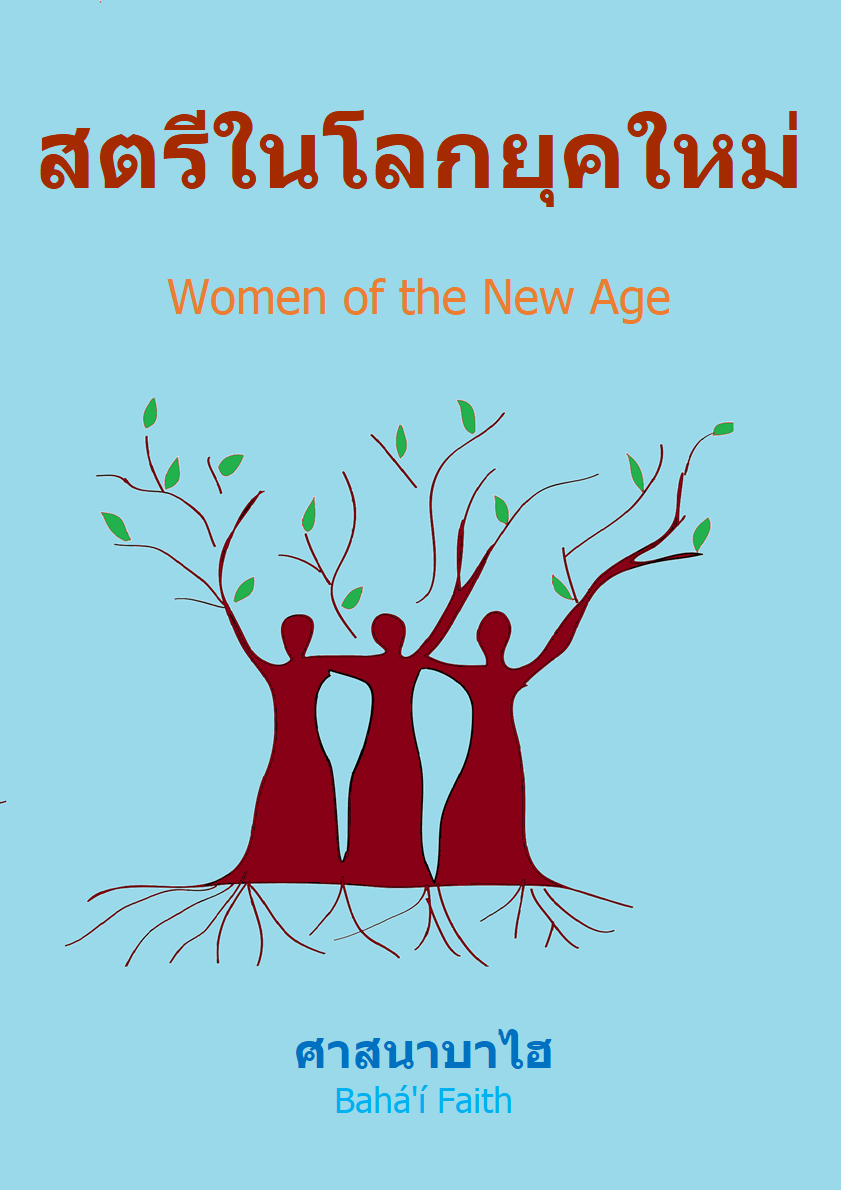 หน้าชื่อเรื่อง
[Title Page]สตรีในโลกยุคใหม่
[Women of the New Age]เว็บไซต์อย่างเป็นทางการของชุมชนบาไฮประเทศไทย[Thai Bahá'í Official Website]ฉบับแปลอย่างไม่เป็นทางการโดยน.พ.ธวัชชัย วิสุทธิมรรค (ธันวาคม 2563)[Provisional Translation by Dr. Tawatchai Wisoodthimark (December 2020)]International Bahá'í Websitein English and other languagesศาสนาบาไฮ[Bahá'í Faith]สารบัญ
[Table of Contents]พระองค์สถาปนาความเสมอภาคระหว่างบุรุษและสตรี  นี้คือความพิเศษของคำสอนของพระบาฮาอุลลาห์  เพราะศาสนาอื่นทั้งหมดวางบุรุษไว้เหนือสตรี พระอับดุลบาฮาความยิ่งใหญ่ของยุคที่น่าพิศวงนี้จะถูกสำแดงอันเป็นผลมาจากความก้าวหน้าในโลกของสตรี  พระอับดุลบาฮาหากนำเสนออย่างเหมาะสม  สถานภาพของสตรีในคำสอนบาไฮจะดึงดูดความสนใจได้อย่างมากแน่นอน  เพราะนี้ไม่ใช่เป็นเพียงสถานภาพทางกฎหมาย  แต่เป็นสถานภาพทางจิตวิญญาณและการศึกษาด้วย,  อุดมคติของเรานั้นสูงและในเวลาเดียวกันก็ปฏิบัติได้ถึงขนาดว่า  ทัศนะอื่นทั้งหมดเทียบไม่ได้กับคำสอนบาไฮ ท่านโชกิ เอฟเฟนดิ
ยุคที่สตรีได้รับพรเป็นพิเศษ
[Age in which women are especially blessed]1ตั้งแต่เริ่มต้นของการดำรงอยู่จนถึงยุคแห่งพันธสัญญา  บุรุษคงความเหนือกว่าสตรีในทุกแง่  เป็นที่เปิดเผยไว้ในคัมภีร์โกรอ่านว่า : “บุรุษมีความเหนือกว่าสตรี”  แต่ในยุคศาสนาที่น่าพิศวงนี้  การพลั่งสูงสุดของพระผู้เป็นนายผู้ทรงความรุ่งโรจน์  กลายเป็นเหตุของความสำเร็จที่เห็นชัดของสตรี,  หญิงรับใช้บางคนได้ลุกขึ้นและทำได้ดีกว่าบุรุษในสมรภูมิแห่งความรู้,  พวกเธอลุกขึ้นด้วยความรักและความมีธรรมถึงขนาดว่า  พวกเธอได้กลายเป็นเหตุของการพลั่งความอารีของพระผู้เป็นนายสูงสุดมายังมนุษยชาติ  และด้วยความวิสุทธิ์  ความบริสุทธิ์และคุณลักษณะทั้งหลายของจิตวิญญาณ  พวกเธอได้นำผู้คนจำนวนมากมายไปยังชายฝั่งแห่งเอกภาพ  พวกเธอกลายเป็นคบไฟส่องทางสำหรับบรรดาผู้เร่ร่อนในที่ร้างแห่งความงุนงง  และได้จุดผู้ท้อแท้ในสังคมเสื่อมทรามด้วยเปลวไฟแห่งความรักของพระผู้เป็นนาย  นี้คือลักษณะเฉพาะที่อารีอย่างหนึ่งของยุคที่น่าพิศวงนี้  ซึ่งให้ความเข้มแข็งแก่เพศที่อ่อนแอกว่า  และประทานอำนาจของบุรุษเพศให้แก่ความเป็นสตรี พระอับดุลบาฮา2เนื่องด้วยนี้คือศตวรรษแห่งแสงสว่าง  เป็นที่ประจักษ์ว่าดวงอาทิตย์แห่งความเป็นจริงซึ่งคือพระวจนะ  ได้เปิดเผยตนเองต่อมวลมนุษยชาติ,  หนึ่งในศักยภาพที่ซ่อนเร้นอยู่ในอาณาจักรของมนุษยชาติคือสมรรถภาพหรือความสามารถของความเป็นสตรี,  โดยรังสีที่เจิดจ้าแห่งการส่องสว่างของพระผู้เป็นเจ้า  ความสามารถของสตรีถูกปลุกขึ้นมาและเป็นที่เห็นชัดในยุคนี้  ถึงขนาดว่าความเสมอภาคระหว่างบุรุษและสตรีเป็นความจริงที่ยอมรับแล้ว พระอับดุลบาฮา3ความยิ่งใหญ่ของยุคที่น่าพิศวงนี้จะถูกสำแดงอันเป็นผลมาจากความก้าวหน้าในโลกของสตรี  นี้เองที่ทำไมพวกเจ้าสังเกตเห็นว่าในทุกดินแดนโลกของสตรีกำลังคืบหน้าอยู่ตลอด  และนี่เป็นเพราะอิทธิฤทธิ์ของการสำแดงองค์ที่ยิ่งใหญ่ที่สุด  และอานุภาพของคำสอนของพระผู้เป็นเจ้า พระอับดุลบาฮา4ในยุคศาสนาของพระบาฮาอุลลาห์  สตรีกำลังคืบหน้าเคียงข้างบุรุษ  ไม่มีพื้นที่หรือกรณีใดที่พวกเธอจะตามไม่ทัน : สตรีมีสิทธิ์เท่าเทียมกับบุรุษ  และในอนาคตจะเข้าสู่ทุกสาขาของการบริหารสังคม,  ดังกล่าวจะเป็นการยกระดับของสตรีถึงขนาดที่ในทุกพื้นที่ของความพยายาม  สตรีจะครอบครองระดับสูงสุดในโลกของมนุษย์  เจ้าจงวางใจได้,  อย่ามองสภาพของสตรีในปัจจุบัน  ในอนาคตโลกของสตรีจะส่องแสงที่เรืองรองสว่างไสว  เพราะดังกล่าวคือพระประสงค์และจุดประสงค์ของพระบาฮาอุลลาห์,  ณ เวลาการเลือกตั้ง  สิทธิ์ในการออกเสียงเป็นสิทธิ์ที่ลิดรอนไม่ได้ของสตรี  และการเข้าไปในทุกแผนกของมนุษย์ของสตรี  เป็นเรื่องที่แย้งและปฏิเสธไม่ได้  ไม่มีวิญญาณใดสามารถถ่วงหรือขัดขวางสิ่งนี้ได้ พระอับดุลบาฮา5สตรีของโลกตะวันออกได้ก้าวหน้า  เมื่อก่อนในอินเดีย  เปอร์เซียและทั่วทั้งโลกตะวันออก  สตรีไม่ได้รับการพิจารณาว่าเป็นมนุษย์  บางชนเผ่าอาหรับนับสตรีของตนรวมกับสัตว์เลี้ยง  ในภาษาของพวกเขาคำนามสำหรับสตรีมีความหมายว่าลาด้วย  นั่นคือ  ชื่อเดียวกันใช้กับทั้งสตรีและลา  และความมั่งคั่งของบุรุษถูกพิจารณาด้วยจำนวนสัตว์บรรทุกเหล่านี้ที่เขามี  การดูหมิ่นบุรุษที่เลวร้ายที่สุดคือการร้องตะโกนว่า “เจ้าสตรี!”ตั้งแต่เวลาที่พระบาฮาอุลลาห์มาปรากฏ  สิ่งนี้เปลี่ยนไป  พระองค์ล้มเลิกความเชื่อในความเด่นกว่ากันระหว่างเพศ  โดยการประกาศให้ทั้งสองเพศเสมอกันในทุกบทบาทในสมัยก่อนๆ ถือว่าเป็นเรื่องสุขุมกว่าที่ไม่ควรให้สตรีรู้การอ่านหรือเขียน  สตรีควรสาละวนอยู่กับงานที่น่าเหนื่อยหน่าย  สตรีโง่เขลามาก  พระบาฮาอุลลาห์ทรงประกาศให้การศึกษาของสตรีสำคัญกว่าการศึกษาของบุรุษ,  หากมารดาโง่เขลา  ถึงแม้ว่าบิดามีความรู้มาก  การอบรมเด็กจะบกพร่อง  เพราะการอบรมเริ่มต้นด้วยน้ำนม  เด็กที่อ้อมอกเป็นเสมือนกิ่งอ่อนที่คนสวนสามารถฝึกฝนตามที่ตนประสงค์โลกตะวันตกได้เริ่มอบรมสตรีแล้ว  ในเปอร์เซียมีสตรีบางคนที่ได้รับการปลดปล่อยโดยศาสนานี้  ความฉลาดและความคมคายของพวกเธอโอลามาไม่สามารถพิสูจน์แย้ง  พวกเธอหลายคนเป็นกวี  พวกเธอไม่เกรงกลัวเลย...เราคาดหวังระดับขั้นความก้าวหน้าคล้ายกันในหมู่สตรีของยุโรป  เพื่อว่าแต่ละคนจะได้ส่องแสงเหมือนกับตะเกียง  จะได้ประกาศอาณาจักรสวรรค์  จะได้ช่วยเหลือบุรุษอย่างแท้จริง  ไม่เพียงเท่านั้น  พวกเธอจะถึงกับเหนือกว่าบุรุษ  เชี่ยวชาญในศาสตร์ทั้งหลายและกระนั้นก็ปล่อยวาง  เพื่อว่าทั้งโลกจะได้เป็นพยานต่อความจริงที่ว่าบุรุษและสตรีมีสิทธิ์เหมือนกันอย่างบริบูรณ์ พระอับดุลบาฮา6โลกในอดีตถูกปกครองด้วยกำลัง  และบุรุษได้ครอบงำสตรีเพราะบุรุษมีคุณลักษณะของการใช้กำลังและก้าวร้าวกว่าทั้งร่างกายและจิตใจ  แต่สมดุลกำลังเปลี่ยนไป  การใช้กำลังกำลังสูญเสียอำนาจครอบงำ,  ความตื่นตัวของจิตใจ  การรู้ด้วยใจ  และคุณลักษณะทางจิตวิญญาณแห่งความรักและการรับใช้  ซึ่งเป็นจุดแข็งของสตรี  กำลังขึ้นมามีอิทธิพลเหนือกว่า  ดังนั้นยุคใหม่จะเป็นยุคที่มีลักษณะของบุรุษเพศน้อยลง  และซึมซาบอุดมคติของสตรีเพศมากขึ้น  หรือกล่าวให้ถูกต้องกว่านั้นคือ  จะเป็นยุคที่อารยธรรมจะมีองค์ประกอบของเพศชายและเพศหญิงสมดุลอย่างเสมอกันมากขึ้นพระอับดุลบาฮา
สาเหตุที่สตรีไม่เท่าเทียมบุรุษ : ขาดโอกาสและการศึกษา
[Reasons for women being not equal to men: lack of opportunity and education]7ในยุคนี้มนุษย์ต้องไต่สวนความเป็นจริงอย่างเป็นกลางและปราศจากอคติ  เพื่อที่จะไปถึงความรู้และข้อสรุปที่แท้จริง  เช่นนั้นอะไรหรือที่ประกอบกันเป็นความไม่เสมอภาคระหว่างบุรุษและสตรี?  ทั้งคู่เป็นมนุษย์  แต่ละฝ่ายเติมความสมบูรณ์ให้กันและกันในพลังความสามารถและบทบาทหน้าที่  อย่างมากที่สุดคือดังนี้ : สตรีถูกปฏิเสธโอกาสที่บุรุษมีมายาวนาน  โดยเฉพาะอย่างยิ่งเอกสิทธิ์ในการศึกษา... พระอับดุลบาฮา8สภาพในศตวรรษทั้งหลายในอดีตมีเหตุเนื่องมาจากการขาดโอกาสของสตรี  สตรีถูกปฏิเสธสิทธิ์และเอกสิทธิ์ของการศึกษา  และถูกปล่อยไว้ในสภาพที่ไม่พัฒนาของเธอ,  โดยธรรมชาติแล้วสตรีไม่คืบหน้า  และไม่สามารถก้าวหน้า,  ในความเป็นจริงแล้วพระผู้เป็นเจ้าได้สร้างมวลมนุษยชาติ  และในการประเมินของพระผู้เป็นเจ้า  ไม่มีความเด่นกว่ากันเกี่ยวกับเพศชายและเพศหญิง  ผู้ที่หัวใจบริสุทธิ์เป็นที่ยอมรับในสายตาของพระผู้เป็นเจ้า  ไม่ว่าผู้นั้นจะเป็นบุรุษหรือสตรี พระอับดุลบาฮา9สถานภาพของสตรีในสมัยก่อนๆ น่าอนาถเหลือเกิน  เพราะเป็นความเชื่อของโลกตะวันออกว่า  เป็นการดีที่สุดสำหรับสตรีที่จะโง่เขลา  เป็นที่ถือว่าน่าปรารถนากว่าที่สตรีไม่ควรรู้การอ่านหรือเขียน  เพื่อว่าเธอจะไม่ได้รับทราบเหตุการณ์ทั้งหลาย ในโลก,  สตรีได้รับการพิจารณาว่าถูกสร้างขึ้นมาเพื่อการเลี้ยงดูเด็กและรับผิดชอบหน้าที่ทั้งหลายในครัวเรือน,  หากสตรีพยายามสำเร็จหลักสูตรการศึกษาต่างๆ  เป็นที่ลงความเห็นว่าขัดกับความบริสุทธิ์  ดังนั้นสตรีถูกทำให้เป็นนักโทษในครัวเรือน  บ้านทั้งหลายไม่มีแม้แต่หน้าต่างเปิดออกไปสู่โลกภายนอก,  พระบาฮาอุลลาห์ทรงทำลายความคิดเหล่านี้  และประกาศความเสมอภาคระหว่างบุรุษและสตรี  พระองค์ทำให้สตรีเป็นที่เคารพโดยการบัญชาให้สตรีทุกคนได้รับการศึกษา  ไม่ให้มีความแตกต่างในการศึกษาของทั้งสองเพศ  และให้บุรุษและสตรีมีสิทธิ์เหมือนกัน พระอับดุลบาฮา10ในโลกของมนุษยชาติ...สตรีเพศได้รับการปฏิบัติราวกับว่าด้อยกว่า  และไม่ได้รับสิทธิ์และเอกสิทธิ์ที่เท่าเทียม  สภาพเช่นนี้ไม่ได้มีเหตุมาจากธรรมชาติ  แต่มาจากการศึกษา...หากสตรีได้รับประโยชน์ด้านการศึกษาเหมือนกันกับบุรุษ  ผลที่ออกมาจะสาธิตความเสมอกันของความสามารถของทั้งสองในด้านวิชาการ พระอับดุลบาฮา11เป็นที่คัดค้านโดยบางคนว่า  สตรีมีความสามารถไม่เสมอกับบุรุษ  และสตรีถูกสร้างมาบกพร่อง  นี้เป็นจินตนาการล้วนๆ  ความแตกต่างในสมรรถภาพระหว่างบุรุษและสตรีมีเหตุทั้งหมดมาจากโอกาสและการศึกษา  ตราบจนบัดนี้สตรีถูกปฏิเสธสิทธิ์และเอกสิทธิ์ของการพัฒนาอย่างเท่าเทียมกัน  หากให้โอกาสที่เท่าเทียมแก่สตรี  ไม่มีข้อสงสัยว่าเธอจะเป็นผู้เท่าเทียมบุรุษ  ประวัติศาสตร์จะพิสูจน์สิ่งนี้,  ในยุคทั้งหลายในอดีตสตรีมีชื่อทั้งหลายได้ลุกขึ้นในกิจการต่างๆ ของชาติและเหนือกว่าบุรุษด้วยความสำเร็จของเธอ...จุดประสงค์โดยย่อคือดังนี้ : หากสตรีได้รับการศึกษาเต็มที่และได้รับสิทธิ์  สตรีจะบรรลุถึงความสามารถที่จะประสบความสำเร็จอย่างน่าพิศวง  และพิสูจน์ตนเองว่าเป็นผู้เท่าเทียมกับบุรุษ  สตรีคือผู้ร่วมงานกับบุรุษ  คือคู่เคียงที่คอยช่วยเหลือและเติมความสมบูรณ์ให้แก่บุรุษ  ทั้งคู่คือมนุษย์  ทั้งคู่ได้รับการประสาทด้วยศักยภาพของสติปัญญาและมีคุณความดีทั้งหลายของความเป็นมนุษย์อยู่ในตัว,  ในพลังความสามารถและบทบาทหน้าที่ทั้งหมดของมนุษย์  บุรุษและสตรีคือหุ้นส่วนและผู้เท่าเทียมกัน,  ในปัจจุบันในวงกิจกรรมทั้งหลายของมนุษย์  สตรีไม่ได้สำแดงสิทธิ์พิเศษโดยกำเนิดของตน  เนื่องด้วยขาดการศึกษาและโอกาส  ไม่มีข้อสงสัยว่าการศึกษาจะสถาปนาความเสมอภาคของสตรีกับบุรุษ... พระอับดุลบาฮา12ในการประกาศความเป็นหนึ่งของมนุษยชาติ  พระองค์ทรงสอนว่าบุรุษและสตรีเสมอภาคกันในสายตาของพระผู้เป็นเจ้า  และไม่มีการทำให้เด่นกว่ากันระหว่างทั้งสอง  ความแตกต่างเพียงอย่างเดียวระหว่างทั้งสองเวลานี้มีเหตุมาจากการขาดการศึกษาและการฝึกฝน,  หากสตรีได้รับโอกาสการศึกษาที่เท่าเทียมกัน  ความเด่นกว่ากันและการประเมินว่าด้อยกว่าจะหายไป...พระองค์ทรงประกาศการนำหลักสูตรเดียวกันของการศึกษามาใช้สำหรับบุรุษและสตรี  บุตรสาวและบุตรชายต้องเรียนหลักสูตรการศึกษาเดียวกัน  ซึ่งโดยวิธีนี้ส่งเสริมเอกภาพของเพศ,  เมื่อมวลมนุษยชาติได้รับโอกาสทางการศึกษาเดียวกัน  และความเสมอภาคระหว่างบุรุษและสตรีบังเกิดขึ้น  รากฐานของสงครามจะถูกทำลายสิ้น... พระอับดุลบาฮา13ทำไมสตรีควรถูกปล่อยไว้ไม่ให้พัฒนาสติปัญญา?  วิทยาศาสตร์เป็นที่น่าสรรเสริญไม่ว่าจะไต่สวนโดยสติปัญญาของบุรุษหรือสตรี  ดังนั้นสตรีคืบหน้าไปทีละน้อย  ซึ่งให้หลักฐานที่เพิ่มขึ้นของสมรรถภาพที่เท่าเทียมกับบุรุษ  ไม่ว่าในการวิจัยทางวิทยาศาสตร์  ความสามารถทางการเมืองหรือในวงกิจกรรมอื่นใดของมนุษย์,  ข้อสรุปเป็นที่ประจักษ์ว่า  สตรีถูกทิ้งไว้ข้างหลังเพราะขาดการศึกษาและเครื่องมือทางสติปัญญา  หากได้รับโอกาสทางการศึกษาหรือหลักสูตรการศึกษาเดียวกัน  สตรีจะพัฒนาสมรรถภาพและความสามารถเดียวกัน พระอับดุลบาฮา14ความเด่นกว่ากันของเพศซึ่งดำรงอยู่ในโลกมนุษย์มีเหตุมาจากการขาดการศึกษาสำหรับสตรี  ผู้ซึ่งถูกปฏิเสธโอกาสที่เท่าเทียมกันสำหรับการพัฒนาและความก้าวหน้า,  ความเสมอภาคระหว่างเพศจะได้รับการสถาปนาตามสัดส่วนของโอกาสที่เพิ่มขึ้นที่ให้แก่สตรีในยุคนี้  เพราะบุรุษและสตรีเท่าเทียมกันในการเป็นผู้รับพลังอำนาจและพรสวรรค์จากพระผู้เป็นเจ้า  พระผู้สร้าง,  พระผู้เป็นเจ้าไม่ได้ลิขิตความเด่นกว่ากันระหว่างทั้งสองในจุดประสงค์สูงสุดของพระองค์ พระอับดุลบาฮา
ความเสมอภาคระหว่างบุรุษและสตรี
[Equality between men and women]คุณค่าของมนุษย์ไม่ได้อยู่ที่เพศ 
[Gender doesn’t determine human worth]15ทุกคนควรรู้และบรรลุถึงความโชติช่วงของดวงอาทิตย์แห่งความมั่นใจในเรื่องนี้  และได้รับการส่องสว่างโดยวิธีนี้ : สตรีและบุรุษมีความเท่าเทียมกันตลอดมา  และจะเท่าเทียมกันเสมอไปในสายตาของพระผู้เป็นเจ้า  อุทัยสถานแห่งแสงของพระผู้เป็นเจ้าสาดรัศมีมายังทุกคนด้วยความสว่างไสวเดียวกัน,  แท้จริงแล้วพระผู้เป็นเจ้าทรงสร้างสตรีสำหรับบุรุษ  และสร้างบุรุษสำหรับสตรี  ประชาชนผู้เป็นที่รักยิ่งที่สุด ณ เบื้องหน้าของพระผู้เป็นเจ้า  คือผู้ที่แน่วแน่ที่สุดและผู้ที่เหนือกว่าผู้อื่นในด้านความรักที่มีต่อพระผู้เป็นเจ้า พระบาฮาอุลลาห์16ดูกร  หญิงรับใช้  จงรู้ไว้ว่าในสายตาของบาฮา  สตรีถูกนับเหมือนกับบุรุษ  และพระผู้เป็นเจ้าได้สร้างมวลมนุษยชาติเป็นรูปจำลองและความคล้ายคลึงของพระองค์  นั่นคือทั้งบุรุษและสตรีคือผู้เปิดเผยนามและคุณลักษณะทั้งหลายของพระองค์  และจากมุมมองทางจิตวิญญาณไม่มีความแตกต่างระหว่างบุรุษและสตรี,  ใครก็ตามที่เข้าไปใกล้พระผู้เป็นเจ้ามากกว่า  ผู้นั้นเป็นที่โปรดปรานที่สุด  ไม่ว่าจะเป็นบุรุษหรือสตรี,  หญิงรับใช้มากมายเพียงไรที่ไฟแรงและอุทิศตนภายในร่มเงาคุ้มครองของบาฮา  ได้พิสูจน์ว่าประเสริฐกว่าบุรุษและเหนือกว่าผู้มีชื่อเสียงของพิภพอย่างไรก็ตามตามพระธรรมที่ชัดแจ้งของกฎของพระผู้เป็นเจ้า  สภายุติธรรม (สากล) ถูกจำกัดไว้สำหรับบุรุษ  นี้คืออัจฉริยภาพของพระผู้เป็นนายพระผู้เป็นเจ้า  ซึ่งอีกไม่นานจะถูกสำแดงให้เห็นชัดดังดวงอาทิตย์เที่ยงวัน พระอับดุลบาฮา17ในการประเมินของพระผู้เป็นเจ้า  ไม่มีความเด่นกว่ากันของเพศ  ผู้ที่มีความคิดที่บริสุทธิ์  มีการศึกษาเหนือกว่า  มีการบรรลุความสำเร็จด้านวิทยาศาสตร์ที่ยิ่งใหญ่กว่า  มีการกระทำที่ส่งเสริมความผาสุกดีกว่า  ไม่ว่าผู้นั้นจะเป็นบุรุษหรือสตรี  ผิวขาวหรือผิวสี  ควรได้สิทธิ์และการยอมรับเต็มที่  ไม่มีการแยกให้เห็นความแตกต่างใดๆ พระอับดุลบาฮา18ความยุติธรรมสวรรค์เรียกร้องว่า  สิทธิ์ของทั้งสองเพศควรได้รับการเคารพอย่างเท่าเทียมกัน  เนื่องด้วยไม่มีเพศใดเหนือกว่าอีกเพศในสายตาของสวรรค์  เกียรติต่อหน้าพระผู้เป็นเจ้าไม่ขึ้นกับเพศ  แต่ขึ้นกับความบริสุทธิ์และความสว่างของหัวใจ พระอับดุลบาฮามนุษยชาติจะไม่เจริญรุ่งเรืองถึงขั้นสูงสุดหากสตรียังไม่เสมอภาคกับบุรุษ 
[Humanity will not attain the highest degree of prosperity if women are not equal to men]19และหนึ่งในคำสอนของพระบาฮาอุลลาห์คือความเสมอภาคระหว่างสตรีและบุรุษ  โลกของมนุษยชาติมีสองปีก  ปีกหนึ่งคือสตรี  อีกปีกหนึ่งคือบุรุษ  จนกว่าทั้งสองปีกจะพัฒนาได้เสมอกัน  นกจึงจะสามารถบิน,  หากปีกข้างหนึ่งยังอ่อนแอ  การบินเป็นไปไม่ได้,  จนกว่าโลกของสตรีจะเสมอกับโลกของบุรุษในการได้มาซึ่งคุณความดีและความสมบูรณ์  ความสำเร็จและความเจริญรุ่งเรืองจึงจะบรรลุได้ตามที่ควรจะเป็น พระอับดุลบาฮา20ความหวังของเราคือ  ธงแห่งความเสมอภาคจะถูกชูขึ้นทั่วทั้งห้าทวีป  ที่ซึ่งความเสมอภาคนี้ยังไม่เป็นที่ยอมรับและสถาปนาโดยบริบูรณ์,  ในโลกตะวันตกที่สว่างทางปัญญา  สตรีได้คืบหน้าไปในระดับขั้นที่เลยสตรีของโลกตะวันออกอย่างวัดไม่ได้,  และขอให้เป็นที่รู้กันอีกครั้งว่า  จนกว่าสตรีและบุรุษจะยอมรับและทำให้ความเสมอภาคเป็นจริง  ความก้าวหน้าทางสังคมและการเมืองที่นี่และที่ไหนๆ จะเป็นไปไม่ได้  เพราะโลกของมนุษยชาติประกอบด้วยสองส่วนหรืออวัยวะ : หนึ่งคือสตรี  อีกส่วนหนึ่งคือบุรุษ  จนกว่าสองส่วนนี้จะเสมอกันในความแข็งแรง  ความเป็นหนึ่งของมนุษยชาติจะไม่สามารถสถาปนาได้  ความสุขและความเบิกบานในธรรมของมนุษยชาติจะไม่เป็นความจริง พระอับดุลบาฮา21โลกของมนุษยชาติประกอบด้วยสองส่วน : เพศชายและเพศหญิง  แต่ละส่วนทำให้อีกส่วนสมบูรณ์  ดังนั้นถ้าส่วนหนึ่งบกพร่อง  อีกส่วนหนึ่งจะต้องไม่บริบูรณ์  และไม่สามารถบรรลุถึงความสมบูรณ์,  ร่างกายของมนุษย์มีมือขวาและมือซ้าย  ทำหน้าที่เสมอกันในการรับใช้และการบริหาร  หากมือข้างใดข้างหนึ่งบกพร่อง  ความบกพร่องนั้นจะขยายไปถึงอีกข้างหนึ่งโดยธรรมชาติ  ส่งผลต่อความบริบูรณ์ของทั้งหมด  เพราะความสำเร็จจะทำได้ไม่สมบูรณ์นอกจากว่ามือทั้งสองข้างจะสมบูรณ์,  หากเรากล่าวว่ามือข้างหนึ่งบกพร่อง  เราพิสูจน์ความไม่สามารถและไร้สมรรถภาพของมืออีกข้าง  เพราะด้วยมือข้างเดียวจะทำงานให้สำเร็จบริบูรณ์ไม่ได้,  ดังเช่นความสำเร็จทางร่างกายจะบริบูรณ์ได้ด้วยมือสองข้าง  เช่นกันบุรุษและสตรีซึ่งเป็นสองส่วนของร่างกายของสังคม  ต้องสมบูรณ์,  เป็นเรื่องไม่ธรรมชาติที่ส่วนใดส่วนหนึ่งยังไม่พัฒนา  และจนกว่าทั้งสองจะสมบูรณ์  ความสุขในโลกของมนุษย์จะไม่บังเกิดขึ้น พระอับดุลบาฮา22สตรีมีสิทธิ์เท่าเทียมกับบุรุษบนโลก  ในศาสนาและในสังคมพวกเธอคือองค์ประกอบที่สำคัญมาก  ตราบใดที่สตรีถูกขัดขวางจากการบรรลุศักยภาพสูงสุดของตน  ตราบนั้นบุรุษก็ไม่สามารถบรรลุความยิ่งใหญ่ที่อาจเป็นของตน พระอับดุลบาฮา23การขาดความก้าวหน้าและความเชี่ยวชาญของสตรีมีเหตุมาจากขาดการศึกษาและโอกาสที่เท่าเทียม,  หากสตรีได้ความเสมอภาคนี้  ไม่มีข้อสงสัยว่าเธอจะเป็นผู้ที่เสริมกันและกันของบุรุษในความสามารถและสมรรถภาพ,  ความสุขของมนุษยชาติจะบังเกิดขึ้นเมื่อสตรีและบุรุษประสานงานกันและคืบหน้าอย่างเสมอกัน  เพราะต่างก็คือผู้ที่คอยช่วยเหลือและเติมความสมบูรณ์ให้กันและกัน พระอับดุลบาฮาเสมอภาคไม่ได้หมายความว่าเหมือนกัน 
[Equality doesn’t mean identity]24ความเสมอภาคระหว่างบุรุษและสตรีมิได้หมายความถึง  และในทางสรีระไม่สามารถหมายความถึงบทบาทหน้าที่เดียวกัน,  ในบางเรื่องสตรีทำได้ดีกว่าบุรุษ  ในบางเรื่องบุรุษเหมาะกว่าสตรี  ขณะที่ในมากมายหลายเรื่องความแตกต่างทางเพศไม่มีผลเลย,  ความแตกต่างของบทบาทหน้าที่ปรากฏชัดที่สุดในชีวิตครอบครัว  ความสามารถในการเป็นมารดามีนัยที่กว้างไกลมากมาย  ซึ่งเป็นที่ยอมรับอยู่ในกฎบาไฮ  ตัวอย่างเช่น  เมื่อเป็นไปไม่ได้ที่จะให้การศึกษาลูกทุกคน  ลูกสาวจะได้รับโอกาสก่อนลูกชาย  เนื่องด้วยมารดาคือผู้อบรมคนแรกของคนรุ่นต่อไป,  เช่นกันด้วยเหตุผลทางสรีระ  สตรีได้รับการยกเว้นบางข้อจากการถือศีลอด  ซึ่งนำมาใช้ไม่ได้กับบุรุษ สภายุติธรรมสากล25ในบางเรื่องสตรีเหนือกว่าบุรุษ  สตรีมีหัวใจอ่อนโยนกว่า  ใจเปิดรับมากกว่า  รู้ด้วยใจได้ดีกว่า พระอับดุลบาฮา26แต่มีบางเรื่องที่ไม่คู่ควรให้สตรีมีส่วนร่วม  ตัวอย่างเช่น ณ เวลาที่ชุมชนกำลังใช้มาตรการปกป้องอย่างแข็งขันต้านการโจมตีของศัตรู  สตรีได้รับการยกเว้นจากการสู้รบทางทหาร,  สิ่งที่อาจเกิดขึ้นคือ ณ เวลาหนึ่งชนเผ่าที่ป่าเถื่อนและกระหายสงคราม  อาจโจมตีประชารัฐอย่างเลือดเดือดด้วยเจตนาที่จะสังหารหมู่สมาชิกของประชารัฐนี้อย่างไม่เลือกหน้า,  ภายใต้สภาพแวดล้อมดังกล่าวการป้องกันตัวเป็นสิ่งจำเป็น  แต่เป็นหน้าที่ของบุรุษที่จะจัดตั้งและดำเนินมาตรการการป้องกันตัวดังกล่าว  ไม่ใช่หน้าที่ของสตรี  เพราะว่าหัวใจของสตรีอ่อนโยน  และสตรีไม่สามารถทนดูความสยดสยองของการสังหารผลาญชีวิต  ถึงแม้ว่าจะเป็นไปเพื่อเห็นแก่การป้องกันตัว,  สตรีได้รับการยกเว้นจากภารกิจดังกล่าวและที่คล้ายกัน พระอับดุลบาฮา27พระอับดุลบาฮายืนยันว่า : “ในยุคของพระผู้เป็นเจ้านี้  ความอารีของพระองค์ได้ห้อมล้อมโลกของสตรี  ความเสมอภาคระหว่างบุรุษและสตรีเว้นแต่ในบางกรณีที่ไม่สลักสำคัญ  ได้รับการประกาศอย่างบริบูรณ์และแน่ชัด  ความเด่นกว่ากันถูกขจัดไปอย่างสิ้นเชิง”  การที่บุรุษและสตรีต่างกันในบางลักษณะเฉพาะตัวและบทบาทหน้าที่  เป็นความจริงที่หนีไม่พ้นของธรรมชาติ,  สิ่งสำคัญคือพระองค์ถือว่าความไม่เสมอกันที่คงอยู่ระหว่างทั้งสองเพศนั้น “ไม่สลักสำคัญ” สภายุติธรรมสากล28คุณถูกทีเดียวในการกล่าวว่า  บุรุษและสตรีมีคุณลักษณะพื้นฐานและเด่นต่างจากกัน,  การแก้ไขปัญหาที่ให้ไว้ในคำสอนของพระบาฮาอุลลาห์ดังที่คุณสังเกตอย่างถูกต้อง  ไม่ใช่ให้บุรุษกลายเป็นสตรีหรือให้สตรีกลายเป็นบุรุษ  พระอับดุลบาฮาให้กุญแจไขปัญหาแก่เราเมื่อพระองค์สอนว่า  คุณลักษณะและบทบาทหน้าที่ของบุรุษและสตรี “เติมความสมบูรณ์” ให้กันและกัน  พระองค์อธิบายประเด็นนี้เพิ่มเติมให้กระจ่างเมื่อพระองค์กล่าวว่า “ยุคใหม่” จะเป็น “ยุคที่อารยธรรมจะมีองค์ประกอบของเพศชายและเพศหญิงสมดุลอย่างเสมอกันมากขึ้น” สภายุติธรรมสากล
บทบาทของการศึกษาในการพัฒนาสตรี
[Role of education in the development of women]29เป็นหน้าที่ผูกมัดของบิดามารดาที่จะเลี้ยงบุตรให้มั่นคงในความศรัทธา...เพราะการกระทำที่น่าสรรเสริญทุกอย่างก่อกำเนิดมาจากแสงธรรมของศาสนา  และหากขาดการประสาทพรสูงสุดนี้  เด็กจะไม่หันหนีไปจากความชั่วร้ายใดๆ  และจะไม่เข้ามาใกล้ความดีใดๆ พระบาฮาอุลลาห์30ในสมัยก่อนๆ ถือว่าเป็นเรื่องสุขุมกว่าที่ไม่ควรให้สตรีรู้การอ่านหรือเขียน  สตรีควรสาละวนอยู่กับงานที่น่าเหนื่อยหน่าย  สตรีโง่เขลามาก  พระบาฮาอุลลาห์ทรงประกาศให้การศึกษาของสตรีสำคัญกว่าการศึกษาของบุรุษ,  หากมารดาโง่เขลา  ถึงแม้ว่าบิดามีความรู้มาก  การอบรมเด็กจะบกพร่อง  เพราะการอบรมเริ่มต้นด้วยน้ำนม  เด็กที่อ้อมอกเป็นเสมือนกิ่งอ่อนที่คนสวนสามารถฝึกฝนตามที่ตนประสงค์พระอับดุลบาฮา31ขอความสรรเสริญจงมีแด่พระผู้เป็นเจ้า  ศาสนิกชนที่เป็นสตรีได้จัดการประชุมที่ซึ่งพวกเธอจะเรียนรู้ว่าจะสอนศาสนาอย่างไร  จะกระจายกลิ่นหอมของคำสอน  และวางแผนงานสำหรับการฝึกฝนเด็กๆ...บรรดาผู้ที่อยู่ที่นั่นควรสนใจทุกวิธีของการฝึกฝนเด็กหญิง,  ด้วยการสอนความรู้สาขาต่างๆ  ความประพฤติที่ดีงาม  แนวทางการดำเนินชีวิตที่เหมาะสม  การบ่มเพาะอุปนิสัยใจคอที่ดี  ความบริสุทธิ์ทางเพศและความแน่วแน่  ความพากเพียร  ความเข้มแข็ง  ความมุ่งมั่น  ความมั่นคงในจุดประสงค์  ด้วยการบริหารจัดการครัวเรือน  การอบรมเด็ก  และสิ่งใดก็ตามที่นำมาใช้ได้เป็นพิเศษกับความต้องการของเด็กหญิง  จนกระทั่งเด็กหญิงเหล่านี้ซึ่งได้รับการเลี้ยงดูในที่มั่นแห่งความสมบูรณ์ทั้งปวง  และด้วยความคุ้มครองของอุปนิสัยใจคอที่ดีงาม  เมื่อพวกเธอเองกลายเป็นมารดา  ก็จะเลี้ยงดูลูกของตนจากวัยทารกเริ่มแรกให้มีอุปนิสัยใจคอที่ดี  และปฏิบัติตัวดีเช่นกันขอให้พวกเธอศึกษาสิ่งใดก็ตามที่จะหล่อเลี้ยงสุขภาพและความสมบูรณ์ของร่างกาย  และปกป้องลูกๆ ให้พ้นจากโรคภัย พระอับดุลบาฮา32จงทำงานเพื่อการชี้แนะสตรีในดินแดนนั้น  สอนหญิงรุ่นและเด็กๆ  เพื่อว่ามารดาทั้งหลายจะได้อบรมลูกน้อยของตนตั้งแต่วันเริ่มแรก  ฝึกฝนลูกน้อยอย่างถ้วนทั่ว  เลี้ยงดูลูกน้อยให้มีอุปนิสัยใจคอที่ดีงามและมาตรฐานศีลธรรมที่ดี  ชี้แนะลูกน้อยไปสู่คุณความดีทั้งหมดของความเป็นมนุษย์  ยับยั้งพัฒนาการของความประพฤติใดๆ ที่สมควรถูกตำหนิ  และฟูมฟักลูกน้อยในอ้อมกอดของการศึกษาของบาไฮ,  ดังนี้เด็กทารกที่อ่อนโยนเหล่านี้จะได้รับการอบรมเลี้ยงดู ณ อกแห่งความรู้ของพระผู้เป็นเจ้าและความรักของพระองค์,  ดังนี้พวกเขาจะเจริญเติบโต  และได้รับการสอนความชอบธรรมและเกียรติของความเป็นมนุษย์  ความมุ่งมั่นและความตั้งใจที่จะพยายามและสู้ทน,  ดังนี้พวกเขาจะเรียนรู้ความพากเพียรในทุกสิ่ง  เจตจำนงที่จะคืบหน้า  ความมีจิตใจสูง  และปณิธานที่สูงส่ง  ความบริสุทธิ์ทางเพศและความบริสุทธิ์ของชีวิต  ดังนี้พวกเขาจะสามารถดำเนินสิ่งใดก็ตามที่ตนเริ่มลงมือให้จบลงด้วยความสำเร็จ พระอับดุลบาฮา33เป็นหน้าที่ของเด็กหญิงในยุคที่รุ่งโรจน์นี้ที่จะเชี่ยวชาญเต็มที่ในความรู้สาขาต่างๆ  ในวิทยาศาสตร์และศิลปะ  และในสิ่งมหัศจรรย์ทั้งหมดในช่วงเวลาที่เหนือกว่าสมัยดีนี้  เพื่อว่าพวกเธอจะได้อบรมลูกๆ และฝึกฝนพวกเขาตั้งแต่วันแรกๆ ของชีวิตในหนทางแห่งความสมบูรณ์ พระอับดุลบาฮา34ยิ่งไปกว่านั้นการศึกษาของสตรีจำเป็นและสำคัญกว่าการศึกษาของบุรุษ  เพราะสตรีคือผู้ฝึกฝนลูกตั้งแต่วัยทารก  หากสตรีบกพร่องและไม่สมบูรณ์เสียเอง  ลูกก็จะต้องบกพร่อง  ดังนั้นความไม่สมบูรณ์ของสตรีแสดงนัยถึงสภาพความไม่สมบูรณ์ของมวลมนุษยชาติ  เพราะมารดานี่เองคือผู้ที่เลี้ยงดู  ช่วยพัฒนาการและนำทางการเติบโตของลูก  นี้ไม่ใช่บทบาทหน้าที่ของบิดา,  หากผู้อบรมไร้ความสามารถ  ผู้ถูกอบรมจะบกพร่องเช่นเดียวกัน  นี้เป็นที่ประจักษ์และโต้แย้งไม่ได้  นักเรียนจะปราดเปรื่องและเชี่ยวชาญได้หรือหากครูไม่รู้หนังสือและโง่เขลา?  มารดาทั้งหลายคือผู้อบรมคนแรกของมนุษยชาติ  หากพวกเธอไม่สมบูรณ์  อนิจจาสำหรับสภาพและอนาคตของเผ่าพันธุ์มนุษย์ พระอับดุลบาฮา35เจ้าได้เขียนเกี่ยวกับโรงเรียนของเด็กหญิง  สิ่งที่เขียนมาก่อนนี้ยังคงเป็นความจริง  การปรับปรุงเกิดขึ้นไม่ได้นอกจากว่า  เด็กหญิงจะได้รับการเลี้ยงดูในโรงเรียนและศูนย์การเรียนรู้ทั้งหลาย  นอกจากว่าเด็กหญิงจะได้รับการสอนศาสตร์ทั้งหลายและความรู้สาขาอื่นๆ  และนอกจากว่าเด็กหญิงจะได้มาซึ่งศิลปะนานาชนิดตามที่จำเป็น  และได้รับการฝึกฝนของพระผู้เป็นเจ้า,  เพราะวันนั้นจะมาถึง  คือวันที่เด็กหญิงเหล่านี้จะกลายเป็นมารดา,  มารดาคือผู้อบรมคนแรกของเด็ก  ผู้ซึ่งปลูกฝังคุณความดีในธรรมชาติภายในของเด็ก,  มารดาให้กำลังใจเด็กให้ได้มาซึ่งความสมบูรณ์และกิริยาที่ดีงาม  เตือนเด็กไม่ให้มีคุณลักษณะที่ไม่เหมาะสม  และให้กำลังใจเด็กให้แสดงออกซึ่งปณิธาน  ความมั่นคง  และน้ำอดน้ำทนภายใต้ความยากลำบาก  และให้คืบหน้าบนเส้นทางที่สูงส่งไปสู่ความก้าวหน้า,  ดังนั้นการเอาใจใส่การอบรมเด็กหญิงอย่างเหมาะสมเป็นเรื่องจำเป็น  นี้เป็นเรื่องที่สำคัญมาก  และควรบริหารและจัดตั้งภายใต้การอุปถัมภ์ของธรรมสภา... พระอับดุลบาฮา36หัวใจของเราสำราญต่อจดหมายของเจ้าเกี่ยวกับโรงเรียนสำหรับเด็กหญิงขอความสรรเสริญจงมีแด่พระผู้เป็นเจ้าที่เวลานี้มีโรงเรียนแบบนี้ในเตหะราน  ที่ซึ่งโดยความอารีของพระองค์หญิงสาวทั้งหลายสามารถได้รับการศึกษา  และสามารถได้มาซึ่งทักษะหลายของมนุษยชาติด้วยความแข็งขันทั้งหมด  อีกไม่นานสตรีจะก้าวไปได้เร็วเท่าบุรุษในทุกวงการในเปอร์เซียจนกระทั่งเวลานี้ไม่มีวิธีสำหรับความก้าวหน้าของสตรี  แต่บัดนี้ขอขอบคุณพระผู้เป็นเจ้า  นับตั้งแต่รุ่งอรุณของยามเช้าแห่งความรอดพ้น  สตรีกำลังไปข้างหน้าวันแล้ววันเล่า,  ความหวังคือพวกเธอจะนำหน้าด้วยคุณความดีและความสำเร็จ  ความใกล้ชิดราชสำนักของพระผู้เป็นเจ้าผู้ทรงมหิทธานุภาพ  ความศรัทธาและความมั่นใจ  และสตรีของโลกตะวันออกจะเป็นที่อิจฉาของสตรีของโลกตะวันตก พระอับดุลบาฮา37องค์ประกอบที่สำคัญมากในการบรรลุความเสมอภาคดังกล่าวคือ  ข้อกำหนดของพระบาฮาอุลลาห์ที่ว่า  เด็กชายและเด็กหญิงต้องเรียนหลักสูตรเดียวกันในโรงเรียนทั้งหลาย สภายุติธรรมสากล38สภายุติธรรมสากลถือว่าความจำเป็นที่จะอบรมและชี้แนะสตรีในความรับผิดชอบเบื้องต้นในฐานะมารดา  คือโอกาสที่ดีเยี่ยมสำหรับการจัดกิจกรรมต่างๆ ของสตรี,  ความพยายามของคุณควรรวมศูนย์มาที่การช่วยเหลือสตรีในบทบาทหน้าที่ในฐานะผู้อบรมคนรุ่นที่กำลังขึ้นมา  สตรีควรได้รับกำลังใจเช่นกันให้ดึงดูดสามีและสมาชิกเพศชายของครอบครัวของเธอมาสู่ศาสนา  เพื่อว่าชุมชนบาไฮจะเป็นตัวแทนของสังคมที่ตนเป็นส่วนหนึ่ง,  จิตวิญญาณแห่งความสามัคคีและไมตรีจิตที่อธิบายไว้ในคำสอนของเราจะค่อยๆ สะท้อนอยู่ในชีวิตครอบครัวของบาไฮ สภายุติธรรมสากล
การใช้หลักธรรมแห่งความเสมอภาคในครอบครัว 
[Applying the principle of equality in the family]ความเสมอภาคระหว่างสามีและภรรยา 
[Equality between husband and wife]39พระผู้เป็นนายผู้ไม่มีที่เสมอทรงให้ชายและหญิงอาศัยอยู่ด้วยกันเป็นสหายที่ใกล้ชิดกันที่สุด  และเป็นดังเช่นวิญญาณดวงเดียวกัน  ทั้งสองคือคู่เคียงที่คอยช่วยเหลือกัน  คือเพื่อนสนิทที่ควรห่วงใยความผาสุกของกันและกันหากทั้งสองดำเนินชีวิตดังนี้  ทั้งสองจะผ่านโลกนี้ไปด้วยความพึงพอใจที่สมบูรณ์  ความเบิกบานในธรรมและความสงบในหัวใจ  และกลายเป็นจุดหมายของกรุณาธิคุณและความโปรดปรานในอาณาจักรสวรรค์,  แต่ถ้าหากทำผิดไปจากนี้  ทั้งสองจะต้องใช้ชีวิตกันไปด้วยความขมขื่นอย่างยิ่ง  ปรารถนาความตายทุกขณะ  และจะอดสูในอาณาจักรสวรรค์ดังนั้นจงพยายามอาศัยอยู่ด้วยกันด้วยหัวใจและวิญญาณ  ดังนกพิราบสองตัวในรัง  เพราะนี่จะได้รับพรในทั้งสองภพ พระบาฮาอุลลาห์40มิตรสหายของพระผู้เป็นเจ้าต้องสวมเครื่องประดับแห่งความยุติธรรม  ความเป็นธรรม  ความเมตตาและความรัก,  ดังที่พวกเขาไม่ยอมให้ตนเองเป็นจุดหมายของความโหดร้ายและการละเมิด  ในลักษณะเดียวกันพวกเขาไม่ควรยอมให้การใช้อำนาจบาตรใหญ่ดังกล่าวมาทำร้ายหญิงรับใช้ทั้งหลายของพระผู้เป็นเจ้า,  แท้จริงแล้วพระองค์ทรงตรัสความจริง  และบัญชาสิ่งที่เป็นประโยชน์ต่อคนรับใช้และหญิงรับใช้ทั้งหลายของพระองค์  พระองค์คือพระผู้ทรงคุ้มครองทุกคนที่อยู่ในโลกนี้และโลกหน้า พระบาฮาอุลลาห์41ในกลุ่มใดก็ตามไม่ว่าจะปรึกษาหารือกันอย่างรักใคร่เพียงใด  กระนั้นบางครั้งบางคราวในบางประเด็นก็ยังเห็นไม่ตรงกัน  ในธรรมสภาปัญหาที่ไม่มีทางออกที่น่าพอใจนี้หาข้อยุติได้โดยคะแนนเสียงส่วนใหญ่,  อย่างไรก็ตามจะมีเสียงส่วนใหญ่ไม่ได้เมื่อผู้เกี่ยวข้องมีเพียงสองคน  ดังในกรณีของสามีและภรรยา  ดังนั้นบางเวลาภรรยาควรยอมตามสามี  และบางเวลาสามีควรยอมตามภรรยา  แต่ฝ่ายหนึ่งไม่ควรข่มอีกฝ่ายอย่างไม่ยุติธรรม,  กล่าวโดยย่อความสัมพันธ์ระหว่างสามีและภรรยาควรเป็นดังที่ร่ายยาวไว้ในบทอธิษฐานที่เปิดเผยโดยพระอับดุลบาฮา  ซึ่งมักสวดกันในพิธีสมรสบาไฮ : “แท้จริงแล้วทั้งสองสมรสกันด้วยความเชื่อฟังบัญชาของพระองค์  ขอทรงทำให้ทั้งสองเป็นเครื่องหมายแห่งความกลมเกลียวและความสามัคคีจนกระทั่งสิ้นสุดของกาลเวลา”สภายุติธรรมสากล42อย่างไรก็ตามคุณขอกฎเกณฑ์ที่เฉพาะเจาะจงสำหรับการปฏิบัติตนที่กำกับควบคุมความสัมพันธ์ระหว่างสามีและภรรยา,  สภายุติธรรมสากลไม่ปรารถนาจะให้กฎเกณฑ์ดังกล่าว  และรู้สึกว่ามีการชี้แนะที่เพียงพออยู่แล้วที่รวมอยู่ในประมวลธรรมลิขิตเกี่ยวกับเรื่องนี้,  ตัวอย่างเช่นหลักการที่ว่าสิทธิ์ของแต่ละคนและทุกคนในหน่วยครอบครัวต้องได้รับการสนับสนุน  และคำแนะนำที่ว่าการปรึกษาหารือด้วยความรักควรเป็นคติธรรม  ทุกเรื่องควรตกลงกันด้วยความกลมเกลียวและความรัก  บางครั้งสามีและภรรยาควรยอมตามความปรารถนาของอีกฝ่าย  การยอมกันดังกล่าวควรเกิดขึ้นภายใต้สภาพแวดล้อมใดเป็นเรื่องสำหรับสามีภรรยาแต่ละคู่ที่จะกำหนด... สภายุติธรรมสากล43คุณถามเกี่ยวกับคำตักเตือนที่ว่าทุกคนต้องทำงาน  และต้องการทราบว่านี้หมายความหรือไม่ว่าคุณซึ่งเป็นภรรยาและมารดา  ต้องทำงานหาเลี้ยงชีพดังที่สามีของคุณทำ  เราได้รับการขอให้แนบข้อความที่ตัดตอนมาจากข่าวดีข้อที่สิบสองจากธรรมจารึกเบชาราทของพระบาฮาอุลลาห์มาให้คุณอ่านอย่างถี่ถ้วน  คุณจะเห็นว่าคำชี้แนะนั้นให้มิตรสหายประกอบอาชีพที่จะเป็นประโยชน์ต่อมนุษยชาติ  การจัดการครัวเรือนเป็นงานที่มีเกียรติและความรับผิดชอบสูง  ซึ่งมีความสำคัญขั้นมูลฐานสำหรับมนุษยชาติ สภายุติธรรมสากล44ที่ไหนก็ตามที่มีครอบครัวบาไฮ  บรรดาผู้ที่เกี่ยวข้องควรทำทุกวิธีที่ทำได้เพื่อปกปักรักษาครอบครัวนี้  เพราะการหย่าร้างเป็นที่ประณามอย่างแรงในคำสอน  ขณะที่ความกลมเกลียว  ความสามัคคีและความรัก  ถือเป็นตัวอย่างของอุดมคติสูงสุดในความสัมพันธ์ระหว่างมนุษย์ ท่านโชกิ เอฟเฟนดิการอบรมสั่งสอนลูก 
[Education of children]45...จงให้ลูกตั้งแต่วัยทารกดูดนมแห่งการศึกษาสากล  และเลี้ยงดูลูกเพื่อว่าตั้งแต่วันแรกเริ่มของชีวิต  ภายในหัวใจส่วนลึกที่สุดของลูก  ธรรมชาติของลูก  แนวทางการดำเนินชีวิตของลูก  จะได้รับการปลูกฝังอย่างมั่นคงอย่างตรงตามคำสอนของพระผู้เป็นเจ้าในทุกเรื่องเพราะมารดาคือผู้อบรมคนแรก  คือพี่เลี้ยงคนแรก  และที่จริงแล้วมารดานี่เองคือผู้ที่กำหนดความสุข  ความยิ่งใหญ่ในอนาคต  หนทางที่มีมารยาท  การเรียนรู้และวิจารณญาณ  ปัญญาและความศรัทธาของลูกน้อย พระอับดุลบาฮา46ดูกร  มารดาผู้รักใคร่ทั้งหลาย  จงรู้ไว้ว่าในสายตาของพระผู้เป็นเจ้า  หนทางที่ดีที่สุดในการบูชาพระองค์คือการอบรมลูก  และฝึกฝนลูกในความสมบูรณ์ทั้งหมดของความมนุษย์  และไม่มีการกระทำที่ประเสริฐกว่านี้ที่จินตนาการได้ พระอับดุลบาฮา47ดูกร  หญิงรับใช้ของพระผู้เป็นเจ้า!...มารดาทั้งหลายต้องได้รับคำสอนของพระผู้เป็นเจ้าและคำแนะนำที่มีประสิทธิผล  และพวกเธอต้องได้รับกำลังใจและถูกทำให้กระตือรือร้นที่จะฝึกฝนลูกๆ  เพราะมารดาคือผู้อบรมคนแรกของลูก,  มารดานี่เองคือผู้ที่ ณ เริ่มต้นต้องให้นมทารกเกิดใหม่ ณ อกของศาสนาและกฎของพระผู้เป็นเจ้า  เพื่อว่าความรักของพระผู้เป็นเจ้าจะเข้าไปในตัวเขาพร้อมกับนมของมารดา  และอยู่กับเขาจนลมหายใจสุดท้ายตราบใดที่มารดาไม่ได้ฝึกฝนลูกๆ ของตน  และเริ่มต้นพวกเขาในหนทางที่เหมาะสมของชีวิต  การฝึกฝนที่พวกเขาได้รับภายหลังจะไม่บังเกิดผลเต็มที่,  เป็นหน้าที่ของธรรมสภาทั้งหลายที่จะจัดหาโปรแกรมที่วางแผนมาอย่างดีให้แก่มารดาสำหรับการอบรมลูกๆ  โดยแสดงให้เห็นว่าตั้งแต่วัยทารก  เด็กต้องได้รับการเฝ้าดูและสอนอย่างไร  คำสั่งสอนเหล่านี้ต้องให้แก่มารดาทุกคนไว้ใช้เป็นคู่มือ  เพื่อว่ามารดาแต่ละคนจะฝึกฝนและช่วยพัฒนาการลูกๆ ตามคำสอนบาไฮ พระอับดุลบาฮา48ความสำคัญยิ่งที่ผูกกับบทบาทของมารดามาจากความจริงที่ว่า  มารดาคือผู้อบรมคนแรกของลูก,  เจตคติ  การอธิษฐานของมารดา  แม้กระทั่งสิ่งที่เธอทานและสภาพร่างกายของเธอ  มีอิทธิพลอย่างใหญ่หลวงต่อลูกระหว่างที่ยังอยู่ในครรภ์,  เมื่อเด็กเกิดมา  มารดานี่เองคือผู้ที่ได้รับการประสาทโดยพระผู้เป็นเจ้าด้วยน้ำนม  ซึ่งเป็นอาหารชนิดแรกที่ออกแบบไว้สำหรับทารก  และที่มุ่งหมายไว้ถ้าเป็นไปได้คือ  มารดาควรอยู่กับทารกเพื่อฝึกฝนและช่วยพัฒนาการของลูกในช่วงวันและเดือนแรกๆ ของชีวิต,  นี้ไม่ได้หมายความว่า  บิดาไม่รัก  ไม่อธิษฐานให้  หรือไม่ห่วงใยทารก  แต่เนื่องด้วยบิดามีความรับผิดชอบโดยเบื้องต้นในการหาเลี้ยงครอบครัว  เวลาของบิดาที่จะอยู่กับลูกจึงจำกัดเป็นธรรมดา  ขณะที่มารดาโดยปกติแล้วสัมพันธ์อย่างใกล้ชิดกับทารกในช่วงเวลาที่ก่อร่างเต็มที่นี้  ซึ่งทารกกำลังเติบโตและพัฒนาอย่างรวดเร็วยิ่งกว่าเวลาใดตลอดทั้งชีวิต  เมื่อลูกมีอายุขึ้นและพึ่งตนเองได้มากขึ้น  ลักษณะความสัมพันธ์ของลูกกับมารดาและบิดาจะปรับอย่างเหมาะสมขึ้น  และบิดาสามารถมีบทบาทมากขึ้น สภายุติธรรมสากล
สตรีในโลกกว้าง 
[Women in the world at large]สังคม  เศรษฐกิจและการเมือง 
[Society, economy and politics]49เป็นที่บัญชาต่อเจ้าแต่ละคนที่จะประกอบอาชีพบางอย่างเช่น  งานฝีมือ  การค้าและที่คล้ายกัน  เราได้กรุณายกตำแหน่งของการทำงานดังกล่าวขึ้นเป็นการบูชาพระผู้เป็นเจ้า  พระผู้เป็นหนึ่งที่แท้จริง,  จงตรึกตรองดูกรุณาธิคุณและพระพรของพระผู้เป็นเจ้าในหัวใจของเจ้า  และขอบคุณพระองค์ยามสายัณห์และรุ่งอรุณ,  อย่าเสียเวลาไปกับความเกียจคร้านและเฉื่อยชา  จงสาละวนอยู่กับสิ่งที่เป็นประโยชน์ต่อตนเองและผู้อื่น  ดังนี้เป็นที่โองการไว้ในธรรมจารึกนี้  ซึ่งจากขอบฟ้าของธรรมจารึกดังกล่าวดวงตะวันแห่งอัจฉริยภาพและวาทะส่องแสงอย่างสว่างไสวคนที่น่ารังเกียจที่สุดในสายตาของพระผู้เป็นเจ้าคือพวกที่นั่งอย่างเกียจคร้านและขอทาน  จงจับเชือกแห่งวิธีทางวัตถุไว้ให้มั่นและวางใจทั้งหมดในพระผู้เป็นเจ้า  พระผู้ทรงจัดหาวิธีทั้งหมด,  เมื่อผู้ใดสาละวนอยู่กับงานฝีมือหรือการค้า  การสาละวนอยู่กับอาชีพดังกล่าวในตัวมันเองได้รับการพิจารณาในการประเมินของพระผู้เป็นเจ้าว่าเป็นการบูชา  และนี้ไม่ใช่สิ่งใดนอกจากสัญลักษณ์แห่งความอารีที่ไม่รู้สิ้นและซึมซาบทุกสิ่งของพระองค์ พระบาฮาอุลลาห์50หญิงรับใช้และทาสหญิงทั้งหลายในราชสำนักของพระผู้เป็นเจ้า  ควรเปิดเผยคุณลักษณะและเจตคติทั้งหลายในหมู่สตรีของโลก  ถึงขนาดที่ทำให้ตนโดดเด่นและมีกิตติศัพท์ในแวดวงทั้งหลายของสตรี  นั่นคือ  พวกเธอควรสมาคมกับสตรีทั้งหลายด้วยความบริสุทธิ์สูงสุดและศีลวัตที่แน่วแน่  ด้วยความศรัทธาที่ไม่สั่นคลอน  วาจาที่ฉะฉาน  ลิ้นที่คมคาย  พยานหลักฐานที่พิสูจน์แย้งไม่ได้และปณิธานที่สูงส่ง  จงวิงวอนพระผู้เป็นเจ้าขอให้เจ้าบรรลุถึงพระพรทั้งหมดนี้ พระอับดุลบาฮา51จนกว่าความเสมอภาคระหว่างบุรุษและสตรีจะเป็นความจริงที่ได้รับการสถาปนาโดยบริบูรณ์และบรรลุถึง  พัฒนาการทางสังคมขั้นสูงสุดของมนุษยชาติจะเป็นไปไม่ได้,  ถึงแม้สมมุติว่าสตรีด้อยกว่าบุรุษอยู่ระดับขั้นหนึ่งของความสามารถหรือความสำเร็จ  ความต่างกันนี้หรือความต่างกันอื่นใดจะก่อความไม่ลงรอยและความยุ่งยากต่อไป,  การแก้ไขเพียงอย่างเดียวคือการศึกษา  โอกาส  เพราะความเสมอภาคหมายถึงการมีคุณวุฒิเสมอกัน...และขอให้เป็นที่ทราบอีกครั้งว่า  จนกว่าสตรีและบุรุษจะยอมรับและทำให้ความเสมอภาคเป็นจริง  ความก้าวหน้าทางสังคมและการเมืองที่นี่หรือที่ไหนๆ จะเป็นไปไม่ได้ พระอับดุลบาฮา52หลักธรรมของศาสนาได้รับการเปิดเผยโดยพระบาฮาอุลลาห์ว่า  สตรีต้องได้รับเอกสิทธิ์ของการศึกษาที่เท่าเทียมกับบุรุษ  และสิทธิ์เต็มที่ต่อสิทธิ์พิเศษของบุรุษ  กล่าวคือ  ต้องไม่มีความแตกต่างในการศึกษาของชายและหญิง  เพื่อว่าสตรีจะพัฒนาความสามารถและความสำคัญเท่าเทียมกับบุรุษในสมการทางสังคมและเศรษฐกิจ  เมื่อนั้นโลกจะบรรลุความสามัคคีและความกลมเกลียว พระอับดุลบาฮา53สตรีต้องอุทิศพลังและความสามารถของตนเป็นพิเศษให้แก่วิทยาศาสตร์อุตสาหกรรมและเกษตรกรรม  โดยหาทางช่วยเหลือมนุษยชาติในสิ่งที่จำเป็นที่สุด  นี้หมายความว่าสตรีจะสาธิตสมรรถภาพและรับประกันการยอมรับความเสมอภาคในสมการทางสังคมและเศรษฐกิจ พระอับดุลบาฮา54ตามจิตวิญญาณของยุคนี้  สตรีต้องคืบหน้าและบรรลุพันธกิจของตนในทุกแผนกของชีวิต  กลายเป็นผู้เท่าเทียมกับบุรุษ  พวกเธอต้องอยู่ในระดับเดียวกันกับบุรุษ  และได้รับสิทธิ์เท่าเทียมกัน  นี้คือการอธิษฐานอย่างจริงจังของเรา  และคือหนึ่งในหลักธรรมมูลฐานของพระบาฮาอุลลาห์ พระอับดุลบาฮา55เกี่ยวกับการมีตัวแทนบาไฮ ณ การประชุมหารือสตรีทั่วเอเชีย : ไม่ต้องสงสัยว่านี้คือสิ่งที่น่าชมเชยที่สุดที่จะทำ  โดยเฉพาะอย่างยิ่งเนื่องด้วยศาสนามีหลายสิ่งเกี่ยวกับฐานะของสตรีในสังคม,  ท่านโชกิ เอฟเฟนดิหวังว่าธรรมสภาแห่งชาติจะทำอย่างดีที่สุดที่จะทำให้ตัวแทนทั้งหมดที่มาชุมนุมชื่นชมคำสอนของศาสนาในแนวนั้น  เราควรใช้โอกาสที่เปิดให้เช่นนี้เสมอ  เราอาจทำสำเร็จในการให้การรับใช้บางอย่างแก่สังคมและบรรเทาความยุ่งยากในสังคม ท่านโชกิ เอฟเฟนดิ56หน้าที่ของสตรีในการเป็นผู้อบรมคนแรกของมนุษยชาติ  ได้รับการอธิบายไว้ชัดเจนในธรรมลิขิต,  ถ้าเป็นและเมื่อเป็นมารดาอยู่ที่สตรีทุกคนที่จะกำหนดว่า  ในด้านหนึ่งเธอสามารถปฏิบัติสิ่งที่อยู่ในความรับผิดชอบหลักของเธอให้ดีที่สุดได้อย่างไรในฐานะที่เป็นมารดา  และในอีกด้านหนึ่งมีส่วนร่วมเท่าที่เป็นไปได้ในแง่อื่นๆ ของกิจกรรมทั้งหลายในสังคมที่เธอเป็นส่วนหนึ่ง สภายุติธรรมสากล57ความสัมพันธ์ระหว่างบุรุษและสตรีมีวงที่กว้างกว่าในบ้านมาก  และนี่เช่นกันเราควรพิจารณาในบริบทของสังคมบาไฮ  ไม่ใช่ในบริบทของบรรทัดฐานของสังคมในอดีตหรือปัจจุบัน  ตัวอย่างเช่น  ถึงแม้ว่ามารดาคือผู้อบรมคนแรกของลูก  และมีอิทธิพลหล่อหลอมที่สำคัญที่สุดในพัฒนาการของลูก  บิดาก็มีความรับผิดชอบในการอบรมลูกเช่นกัน  และความรับผิดชอบนี้หนักหน่วงถึงขนาดที่พระบาฮาอุลลาห์ทรงกล่าวไว้ว่า  บิดาที่ไม่รับผิดชอบเรื่องนี้จะเสียสิทธิ์ของความเป็นบิดา  ทำนองคล้ายกันถึงแม้ว่าความรับผิดชอบเบื้องต้นในการหาเงินเลี้ยงครอบครัวจะตกอยู่กับสามี  นี้ไม่ได้แสดงนัยใดๆ ว่าสถานที่ของสตรีถูกจำกัดอยู่ที่บ้าน  ในทางตรงกันข้ามพระอับดุลบาฮากล่าวไว้ว่า :ในยุคศาสนาของพระบาฮาอุลลาห์  สตรีกำลังก้าวหน้าเคียงข้างบุรุษ  ไม่มีพื้นที่หรือกรณีใดที่พวกเธอจะตามไม่ทัน : สตรีมีสิทธิ์เท่าเทียมกับบุรุษ  และในอนาคตจะเข้าไปสู่ทุกสาขาของการบริหารสังคม,  ดังกล่าวจะเป็นการยกระดับของสตรีถึงขนาดที่ในทุกพื้นที่ของความพยายาม  พวกเธอจะครอบครองระดับสูงสุดในโลกของมนุษย์... และอีกครั้ง :ดังนั้นสิ่งที่จะเกิดขึ้นคือ  เมื่อสตรีมีส่วนร่วมเต็มที่และเสมอภาคในกิจการทั้งหลายของโลก  เมื่อสตรีเข้าสู่สมรภูมิอันยิ่งใหญ่ของกฎหมายและการเมืองอย่างมั่นใจและสามารถ  สงครามจะยุติ...ในธรรมจารึกแห่งโลก  พระบาฮาอุลลาห์เองทรงเห็นภาพของอนาคตว่าสตรีและบุรุษจะเป็นผู้หาเลี้ยงชีพ  ในการกล่าวว่า :ทุกคนไม่ว่าบุรุษหรือสตรีควรมอบส่วนหนึ่งที่ตนหามาได้จากการค้า  เกษตรกรรมหรืออาชีพอื่น  ไว้กับบุคคลที่ไว้วางใจได้คนหนึ่งเพื่อการฝึกฝนและอบรมลูก  สำหรับใช้จ่ายเพื่อจุดประสงค์นี้  โดยให้บรรดาผู้พิทักษ์ของสภายุติธรรมรับรู้ สภายุติธรรมสากล58ที่จริงแล้วสตรีมีความสำคัญกว่าสำหรับเผ่าพันธุ์มนุษย์  สตรีมีภาระและงานที่หนักกว่า  จงมองดูที่โลกของพืชผักและโลกของสัตว์  ต้นปาล์มที่ให้ผลคือต้นไม้ที่มีค่ามากที่สุดสำหรับผู้ที่ปลูกอินทผลัม,  สำหรับการเดินทางที่ยาวนานชาวอาหรับรู้ว่า  ลาตัวเมียมีลมหายใจอึดที่สุด,  ด้วยความแข็งแรงและดุร้ายกว่าสิงโตตัวเมียเป็นที่กลัวมากกว่าสิงโตตัวผู้สำหรับนักล่าสตรีมีความกล้าหาญทางศีลธรรมมากกว่าบุรุษ  สตรียังมีพรสวรรค์พิเศษที่ทำให้เธอสามารถกำกับควบคุมในเวลาอันตรายและวิกฤติ พระอับดุลบาฮา59เช่นกันเป็นที่ยอมรับกันดีในประวัติศาสตร์ว่า  เมื่อสตรีไม่ได้มีส่วนร่วมในกิจการต่างๆ ของมนุษย์  ผลที่ออกมาไม่เคยบรรลุถึงสภาพที่ครบถ้วนและสมบูรณ์,  ในทางตรงกันข้ามทุกภารกิจที่ทรงอิทธิพลในโลกของมนุษย์ที่สตรีมีส่วนร่วม  ขึ้นมามีความสำคัญ  นี้เป็นความจริงทางประวัติศาสตร์และเกินกว่าจะแย้งได้แม้แต่ในศาสนา  พระเยซูคริสต์มีสาวกสิบสองคนและหนึ่งในหมู่สาวกคือสตรีชื่อแมรี่ แมกดาเลน,  จูดาส อิสคาเรียทได้กลายเป็นผู้ทรยศและและจอมปลอม  และหลังจากการตรึงไม้กางเขน  สาวกที่เหลืออีกสิบเอ็ดคนหวั่นไหวและลังเลใจ,  เป็นที่แน่นอนจากหลักฐานของกอสเปวว่า  ผู้ที่ปลอบโยนพวกเขาและฟื้นปลูกฝังความศรัทธาของพวกเขาคือแมรี่ แมกดาเลน... พระอับดุลบาฮาสงครามและสันติถาพ 
[War and peace]60ในยุคทั้งหลายในอดีตมนุษยชาติบกพร่องและไร้ประสิทธิภาพเพราะว่ามนุษยชาติไม่ครบถ้วนบริบูรณ์,  สงครามและการทำลายล้างของสงครามได้ทำให้โลกยับเยิน  การศึกษาของสตรีจะเป็นขั้นตอนที่ยิ่งใหญ่ไปสู่การล้มเลิกและยุติสงคราม  เพราะสตรีจะใช้อิทธิพลทั้งหมดของเธอต่อต้านสงคราม  สตรีเลี้ยงลูกและอบรมเยาวชนจนเติบโตเต็มที่  เธอจะไม่ยอมให้ลูกชายเป็นพลีในสนามรบ  ความจริงแล้วสตรีจะเป็นปัจจัยที่ยิ่งใหญ่ที่สุดในการสถาปนาสันติภาพสากลและการตัดสินโดยอนุญาโตตุลาการระหว่างชาติ  รับประกันได้ว่าสตรีจะล้มเลิกการทำสงครามในหมู่มนุษยชาติ พระอับดุลบาฮา61ประเด็นที่สำคัญต่ออนาคตที่สุดของยุคนี้คือ  สันติภาพและการตัดสินโดยอนุญาโตตุลาการระหว่างชาติ  สันติภาพสากลเป็นไปไม่ได้หากปราศจากสิทธิ์ออกเสียงอย่างทั่วถึง พระอับดุลบาฮา62ความจริงอีกอย่างหนึ่งที่มีความสำคัญเท่ากันในการนำมาซึ่งสันติภาพนานาชาติคือสิทธิ์ออกเสียงของสตรี  กล่าวคือเมื่อความเสมอภาคอย่างสมบูรณ์ได้รับการสถาปนาระหว่างบุรุษและสตรี  สันติภาพจะบังเกิดขึ้นด้วยเหตุผลที่เข้าใจไม่ยากว่า  สตรีจะไม่มีวันเห็นชอบกับการทำสงคราม  สตรีจะไม่เต็มใจยอมให้ผู้ที่ตนดูแลมาอย่างทะนุถนอมไปสู่สนามรบ  เมื่อพวกเธอมีสิทธิ์ออกเสียง  พวกเธอจะต่อต้านเหตุของการทำสงครามใดๆ  อีกปัจจัยหนึ่งที่จะนำมาซึ่งสันติภาพสากลคือ  การเชื่อมโยงโลกตะวันออกและโลกตะวันตกเข้าด้วยกัน พระอับดุลบาฮา63เมื่อมวลมนุษยชาติได้รับโอกาสเหมือนกันของการศึกษา  และความเสมอภาคระหว่างบุรุษและสตรีบังเกิดขึ้น  รากฐานของสงครามจะถูกทำลายอย่างสิ้นเชิง  หากปราศจากความเสมอภาคสิ่งนี้จะเป็นไปไม่ได้  เพราะข้อแตกต่างและความต่างกันทั้งหมดหนุนนำความไม่ลงรอยและความขัดแย้ง,  ความเสมอภาคระหว่างบุรุษและสตรีหนุนนำไปสู่การล้มเลิกการทำสงคราม  เพราะเหตุผลที่ว่าสตรีจะไม่มีวันเต็มใจรับรองการทำสงคราม พระอับดุลบาฮา64ดังนั้นจงพยายามแสดงให้เห็นในโลกของมนุษย์ว่า  สตรีมีความสามารถและประสิทธิภาพที่สุด  หัวใจของสตรีอ่อนโยนและอ่อนไหวกว่าหัวใจของบุรุษ  สตรีใจบุญและตอบสนองมากกว่าต่อคนขัดสนและทนทุกข์  สตรีต่อต้านสงครามอย่างแน่วแน่และเป็นผู้รักสันติภาพ,  จงพยายามเพื่อว่าอุดมคติของสันติภาพนานาชาติจะกลายเป็นจริงโดยความพยายามของสตรี  เพราะบุรุษโน้มเอียงเข้าหาสงครามมากกว่าสตรี  และหลักฐานที่แท้จริงของความเหนือกว่าของสตรี  จะเป็นการรับใช้และความมีประสิทธิภาพของเธอในการสถาปนาสันติภาพสากล พระอับดุลบาฮา65ด้วยซึมซาบคุณความดีเดียวกันกับบุรุษ  และขึ้นมาสู่ทุกระดับขั้นความสำเร็จของมนุษย์  สตรีจะกลายเป็นผู้เสมอกับบุรุษ  และจนกว่าความเสมอภาคนี้จะได้รับการสถาปนา  ความสำเร็จและความก้าวหน้าที่แท้จริงสำหรับเผ่าพันธุ์มนุษย์จะไม่ง่ายเหตุผลที่ประจักษ์ที่เป็นรากฐานของสิ่งนี้คือดังนี้ : โดยธรรมชาติสตรีต่อต้านสงคราม  สตรีคือผู้สนับสนุนสันติภาพ  เด็กๆ ได้รับการเลี้ยงดูให้โตขึ้นมาโดยมารดาผู้ให้หลักการแรกๆ ของการศึกษาแก่พวกเขา  และตรากตรำอย่างหมั่นเพียรเพื่อเห็นแก่พวกเขา,  ตัวอย่างเช่นจงพิจารณาดูมารดาที่เลี้ยงดูลูกชายอย่างทะนุถนอมมายี่สิบปีจนถึงอายุที่บรรลุวุฒิภาวะ  แน่นอนว่าเธอจะไม่ยินยอมให้ลูกชายของเธอถูกฉีกออกเป็นชิ้นๆ และถูกฆ่าในสนามรบ,  ดังนั้นเมื่อสตรีคืบหน้าไปสู่ระดับขั้นของบุรุษในอำนาจและเอกสิทธิ์  ด้วยสิทธิ์ในการออกสียงและการควบคุมการปกครองของมนุษย์  รับประกันได้มากที่สุดว่าสงครามจะยุติ  เพราะโดยธรรมชาติสตรีคือผู้สนับสนุนสันติภาพนานาชาติที่อุทิศตนและมั่นคงแน่วแน่ที่สุด พระอับดุลบาฮา66สิ่งที่พระอับดุลบาฮาหมายถึงเกี่ยวกับการลุกขึ้นสตรีเพื่อสันติภาพคือ  นี้เป็นเรื่องที่มีผลสำคัญยิ่งต่อสตรี  และเมื่อสตรีก่อตัวเป็นมวลชนที่มีจิตสำนึกและท่วมท้นความคิดเห็นสาธารณชนในการต่อต้านสงคราม  สงครามจะเกิดขึ้นไม่ได้,  สตรีบาไฮถูกจัดตั้งเป็นองค์กรอยู่แล้วโดยการเป็นสมาชิกของศาสนาและระบบบริหาร  ไม่จำเป็นต้องจัดตั้งเป็นองค์กรอื่นอีก  แต่โดยการสอนและการให้กำลังใจอย่างแข็งขันแก่ทุกการเคลื่อนไหวที่มุ่งสู่สันติภาพ  สตรีบาไฮควรหาทางโน้มน้าวจิตใจของสตรีอื่นๆ อย่างหนักเกี่ยวกับเรื่องที่สำคัญนี้ ท่านโชกิ เอฟเฟนดิ
การส่งเสริมพัฒนาการของสตรี
[Promoting the development of women]67ความเสมอภาคระหว่างเพศจะได้รับการสถาปนาเป็นสัดส่วนกับโอกาสที่เพิ่มขึ้นที่ให้แก่สตรีในยุคนี้  เพราะบุรุษและสตรีเป็นผู้รับพลังความสามารถและพรสวรรค์ที่เท่าเทียมกันจากพระผู้เป็นเจ้า  พระผู้สร้าง,  พระผู้เป็นเจ้าไม่ได้ลิขิตความเด่นกว่ากันระหว่างบุรุษและสตรีในจุดประสงค์สูงสุดของพระองค์ พระอับดุลบาฮาสิ่งที่สตรีต้องพยายามเพื่อบรรลุความเสมอภาค
[What women must strive for in order to achieve equality]68สภาวะความเป็นจริงของสิ่งทั้งหลายถูกเปิดเผยในศตวรรษที่สว่างไสวนี้  และสิ่งที่เป็นความจริงต้องปรากฏขึ้นมา,  หนึ่งในสภาวะความเป็นจริงเหล่านี้คือหลักธรรมแห่งความเสมอภาคระหว่างบุรุษและสตรี  นั่นคือสิทธิ์และสิทธิ์พิเศษที่เท่าเทียมกันในทุกสิ่งที่เกี่ยวโยงกับความเป็นมนุษย์,  พระบาฮาอุลลาห์ประกาศสภาวะความเป็นจริงนี้ห้าสิบปีที่แล้ว  แต่ขณะที่หลักธรรมแห่งความเสมอภาคนี้เป็นความจริง  ก็เป็นความจริงทำนองเดียวกันว่า  สตรีต้องพิสูจน์สมรรถภาพและพรสวรรค์ของตน  ต้องแสดงหลักฐานทั้งหลายของความเท่าเทียมออกมา,  สตรีต้องเชี่ยวชาญในศิลปะและวิทยาศาสตร์  และพิสูจน์ด้วยความสำเร็จของเธอว่า  ความสามารถและพลังของเธอเพียงแต่แอบแฝงอยู่,  การสาธิตการใช้กำลังดังเช่นที่กำลังเกิดขึ้นในอังกฤษเวลานี้  ไม่เหมาะสมหรือมีประสิทธิผลในความมุ่งหมายของความเป็นสตรีและความเสมอภาค,  สตรีต้องอุทิศพลังและความสามารถของตนเป็นพิเศษให้แก่วิทยาศาสตร์อุตสาหกรรมและเกษตรกรรม  โดยหาทางช่วยเหลือมนุษยชาติในสิ่งที่จำเป็นที่สุด,  โดยวิธีนี้สตรีจะสาธิตสมรรถภาพและรับประกันการยอมรับความเสมอภาคในสมการทางสังคมและเศรษฐกิจ  ไม่ต้องสงสัยว่าพระผู้เป็นเจ้าจะเสริมความแข็งแกร่งให้แก่สตรีในความพยายามและความอุตสาหะของเธอ  เพราะในศตวรรษแห่งความสว่างไสวนี้  พระบาฮาอุลลาห์ทรงประกาศสภาวะความเป็นจริงของความเป็นหนึ่งของโลกของมนุษยชาติ  และประกาศว่าชาติ  ประชาชนและเชื้อชาติทั้งหมดเป็นหนึ่ง... พระอับดุลบาฮา69เช่นนั้นสตรีต้องพยายามบรรลุความสมบูรณ์ที่ยิ่งใหญ่กว่า  พยายามเป็นผู้เท่าเทียมบุรุษในทุกแง่  พยายามก้าวหน้าในทุกเรื่องที่ตนล้าหลัง  เพื่อว่าบุรุษจะถูกบีบบังคับให้ยอมรับความเท่าทียมของความสามารถและความสำเร็จของสตรีในยุโรปสตรีได้ก้าวหน้าไปไกลกว่าในโลกตะวันออก  แต่ยังมีอีกมากที่จะต้องทำ!  เมื่อนักเรียนมาถึงสิ้นสุดเทอมของโรงเรียน  มีการสอบ  และผลสอบเป็นตัวกำหนดความรู้และความสามารถของนักเรียนแต่ละคน,  เช่นเดียวกันกับสตรี  การกระทำของสตรีจะแสดงพลังของเธอ  จะไม่มีความจำเป็นใดๆ อีกต่อไปที่จะประกาศพลังของเธอด้วยถ้อยคำความหวังของเราคือสตรีของโลกตะวันออกและพี่น้องของเธอในโลกตะวันตก  จะก้าวหน้าอย่างรวดเร็วจนกระทั่งมนุษยชาติไปถึงความสมบูรณ์ความอารีของพระผู้เป็นเจ้าให้ไว้สำหรับทุกคน  และให้พลังสำหรับความก้าวหน้าทั้งหมด  เมื่อบุรุษยอมรับความเสมอภาคของสตรี  จะไม่มีความจำเป็นสำหรับสตรีที่จะดิ้นรนต่อสู้เพื่อสิทธิ์ของตน!  ดังนั้นหนี่งในหลักธรรมของพระบาฮาอุลลาห์คือความเสมอภาคระหว่างเพศสตรีทั้งหลายต้องพยายามอย่างหนักที่สุดเพื่อให้ได้มาซึ่งอานุภาพทางจิตวิญญาณ  และเพิ่มพลังของปัญญาและความวิสุทธิ์  จนกระทั่งความรู้แจ้งและความพยายามของพวกเธอนำมาซึ่งเอกภาพของมนุษยชาติได้สำเร็จ,  พวกเธอต้องทำงานด้วยความกระตือรือร้นที่ร้อนแรงเพื่อกระจายคำสอนของพระบาฮาอุลลาห์ในหมู่ชนชาติทั้งหลาย  เพื่อว่าแสงที่สว่างไสวของความอารีของพระผู้เป็นเจ้าจะแผ่มาคลุมวิญญาณทั้งหลายของชาติทั้งปวงในโลก! พระอับดุลบาฮาการให้กำลังใจสตรี 
[Encouragement of women]70เราวิงวอนพระผู้เป็นหนึ่งที่แท้จริง  ขอทรงประดับบรรดาหญิงรับใช้ของพระองค์ด้วยเครื่องประดับแห่งความบริสุทธิ์ทางเพศ  ความไว้วางใจได้  ความชอบธรรมและความบริสุทธิ์  แท้จริงแล้วพระองค์คือพระผู้ทรงประทานทุกสิ่ง  พระผู้ทรงเอื้อเฟื้อ,  เรากล่าวถึงหญิงรับใช้ทั้งหลายของพระผู้เป็นเจ้าเวลานี้  และประกาศข่าวดีต่อพวกเธอเกี่ยวกับสัญลักษณ์แห่งความปรานีและความเห็นใจของพระผู้เป็นเจ้า  และความห่วงใยของพระองค์ที่มีต่อพวกเธอ  ขอความสดุดีจงมีแด่พระองค์  และเราวิงวอนขอความช่วยเหลือทั้งหมดของพระองค์  ให้เรากระทำสิ่งทั้งหลายที่เป็นเหตุของการเชิดชูพระวจนะของพระองค์,  แท้จริงแล้วพระองค์ทรงพูดสัจธรรม  และบัญชาคนรับใช้และหญิงรับใช้ทั้งหลายของพระองค์ในสิ่งที่จะเป็นประโยชน์ต่อพวกเขาในทุกภพของพระองค์  แท้จริงแล้วพระองค์คือพระผู้ทรงอภัย  พระผู้ทรงปรานี พระบาฮาอุลลาห์71ความโชติช่วงของรังสีของดวงอาทิตย์แห่งสัจธรรมนั้นเหลือล้น  และความโปรดปรานของพระผู้ทรงความงามที่วิสุทธิ์ล้อมรอบศาสนิกชนสตรีและหญิงรับใช้ทั้งหลายที่บรรลุถึงความมั่นใจ,  การประทานที่อารีถูกเปิดเผยทุกขณะ  หญิงรับใช้ทั้งหลายของพระผู้ทรงปรานีควรใช้โอกาสที่จัดมาให้ในวันเหล่านี้  แต่ละคนควรพยายามเข้าไปใกล้ธรณีประตูของพระผู้เป็นเจ้า  และแสวงหาพระพรจากบ่อเกิดแห่งการดำรงอยู่,  เธอควรบรรลุถึงสภาวะดังกล่าวและได้รับการเสริมพลังโดยอานุภาพถึงขนาดที่ด้วยเพียงการเอ่ยวจนะเดียว  ทำให้บุคคลที่ต่ำต้อยเป็นที่เคารพ  พาผู้ที่แร้นแค้นเข้าไปในภพของวิญญาณ  ให้ความหวังแก่ผู้ที่ท้อแท้  ประสาทผู้ที่ไม่ได้ส่วนแบ่งด้วยส่วนแบ่งของการประทานที่ยิ่งใหญ่  ประทานความรู้และความเห็นแจ้งให้แก่คนโง่เขลาและคนตาบอด  และประทานความตื่นตัวและความระวังระไวให้แก่คนเกียจคร้านและไม่เอาใจใส่,  นี้คือคุณลักษณะของหญิงรับใช้ของพระผู้ทรงปรานี  นี้คือลักษณะเฉพาะของทาสหญิง ณ ธรณีประตูของพระผู้เป็นเจ้าดูกร  พวกเจ้าใบไม้ทั้งหลายที่ได้บรรลุถึงความมั่นใจ!  ในประเทศทั้งหลายในยุโรปและอเมริกา  หญิงรับใช้ทั้งหลายของพระผู้ทรงปรานีได้รางวัลแห่งความเป็นเลิศและความก้าวหน้าจากสมรภูมิของบุรุษ  และในสนามของการสอนและการกระจายสุคนธรสของพระผู้เป็นเจ้า  พวกเธอได้แสดงมือที่วิเศษ,  ในไม่ช้าพวกเธอจะเหินเสมือนวิหคของหมู่เทวัญเบื้องบนในมุมที่ห่างไกลทั้งหลายของโลก  จะนำทางประชาชนและเปิดเผยความลึกลับสวรรค์ต่อพวกเขา,  พวกเจ้าใบไม้ที่ได้รับพรจากโลกตะวันออก  ควรลุกเป็นไฟที่เจิดจ้ากว่าเดิม  กระจายสุคนธรสของพระผู้เป็นนายและสวดวจนะของพระผู้เป็นเจ้า  ดังนั้นจงลุกขึ้นและพยายามทำให้ได้ตามคำเคี่ยวเข็ญและคำแนะนำของพระผู้ทรงความงามที่วิสุทธิ์  เพื่อว่าความหวังทั้งหมดจะเป็นจริง  และที่ราบแห่งลำธารและสวนผลไม้จะกลายเป็นอุทยานแห่งความเป็นหนึ่ง พระอับดุลบาฮา72ในวัฏจักรที่ยิ่งใหญ่และยุคศาสนาที่น่าพิศวงนี้  สตรีบางคนได้รับการชูขึ้นมาเป็นตราสัญลักษณ์แห่งเอกภาพและธงสัญลักษณ์แห่งความเป็นหนึ่ง  เพราะการเปิดเผยการประทานพรของพระผู้เป็นเจ้าได้รับโดยบุรุษและสตรีในปริมาณที่เท่าเทียมกัน,  “แท้จริงแล้วผู้ที่มีเกียรติที่สุดในสายตาของพระผู้เป็นเจ้าคือผู้ที่มีคุณความดีที่สุดในหมู่พวกเจ้า”  ใช้ได้กับทั้งบุรุษและสตรี  คนรับใช้และหญิงรับใช้  ทุกคนอยู่ภายใต้เงาของพระวจนะของพระผู้เป็นเจ้า  และทุกคนได้ความเข้มแข็งจากพระพรของพระผู้เป็นนาย  ดังนั้นอย่าถือว่าตนเองไม่มีความสำคัญโดยการสงสัยว่า  หญิงรับใช้ที่มีชีวิตอยู่หลังม่านจะทำอะไรได้...ด้วยหัวใจที่มั่นคง  การย่างก้าวที่แน่วแน่และลิ้นที่คมคาย  จงลุกขึ้นกระจายพระวจนะของพระผู้เป็นเจ้าและกล่าวว่า : “ข้าแต่พระผู้เป็นเจ้า  ถึงแม้ว่าข้าพเจ้ากำลังนั่งปกปิดตัวอยู่หลังฉากแห่งความบริสุทธิ์ทางเพศ  และถูกจำกัดด้วยม่านและความจำเป็นเร่งด่วนของความสำรวม  ความหวังที่อยู่ในใจของข้าพเจ้าคือ  การชูธงแห่งการรับใช้และกลายเป็นหญิงรับใช้ ณ ธรณีประตูศักดิ์สิทธิ์ของพระองค์  การขี่ม้าศึกและทะลวงกองทัพของคนเขลา  การตีกองทหารที่แข็งแกร่งให้พ่ายแพ้และบ่อนทำลายรากฐานของความหลงผิดและการฝ่าฝืน,  พระองค์คือพระผู้ช่วยเหลือคนอ่อนแอ  พระองค์คือพระผู้ค้ำจุนคนยากไร้  พระองค์คือพระผู้ช่วยเหลือหญิงรับใช้  แท้จริงแล้วพระองค์คือพระผู้ทรงมหิทธานุภาพและพระผู้ทรงอานุภาพสูงสุด” พระอับดุลบาฮา73รับประกันได้ว่าจะมีการเสริมพลังจากอาณาจักรของพระผู้เป็นเจ้า  ทำให้ใบไม้ที่สดใสบางใบสามารถปรากฏอย่างสว่างไสวในที่ชุมนุมของโลกนี้ด้วยข้อพิสูจน์ที่ชัดเจนและเหตุผลที่ให้ความเชื่อมั่น  ซึ่งจะประดับความมุ่งหมายของความเป็นสตรี,  พวกเธอจะพิสูจน์ว่าในวัฏจักรนี้สตรีเสมอภาคกับบุรุษ  ไม่เพียงเท่านั้น  ในบางแง่สตรีจะทำได้ดีกว่า,  จงตรึกตรองดู : ในศาสนาที่วิเศษนี้บุรุษที่ไต่ขึ้นไปสู่จุดสูงสุดของความรู้มีมากมาย  พวกเขามีวาทะที่ปราดเปรื่อง  ข้อพิสูจน์ที่ให้ความเชื่อมั่น  ลิ้นที่คมคายและวาจาที่เลอเลิศ  แต่ใบไม้ที่วิสุทธิ์จานาเบ ทาเฮเรห์เพราะว่าเป็นสตรี  เธอได้ปรากฏขึ้นมาด้วยความอำไพที่เจิดจ้าและทำให้ประชาชนทั้งหมดพิศวงจนพูดไม่ออก,  หากเธอเป็นบุรุษ  นี้จะไม่เป็นดังว่าเลย,  ดังนั้นพวกเจ้าควรรู้ว่าความยิ่งใหญ่ของศาสนาได้ซึมซาบเส้นประสาทและเส้นเลือดดำของโลกอย่างที่  หากหนึ่งในใบไม้ทั้งหลายถูกดึงดูดและขึ้นมาเชี่ยวชาญในการสาธิตเหตุผลและข้อพิสูจน์  และการเอ่ยหลักฐานที่ให้ความเชื่อมั่น  เธอจะส่องแสงอย่างสว่างไสว,  ดูกร  ใบไม้ที่สดชื่น  ทั้งหลาย เราขอสาบานต่อความงามของพระผู้เป็นยอดปรารถนาและความลึกลับของการดำรงอยู่ว่า  หากพวกเจ้าทำงานอย่างแข็งขันในอาณาจักรนี้  พรที่หลั่งมาจากพระผู้ทรงความงามที่วิสุทธิ์จะสะท้อนแสงดังดวงอาทิตย์ในกระจกของหัวใจทั้งหลาย  ความก้าวหน้าของเจ้าจะทำให้ทุกคนอัศจรรย์ใจ พระอับดุลบาฮา74ในยุคศาสนาที่น่าพิศวงนี้  ความโปรดปรานของพระผู้เป็นนายผู้ทรงความรุ่งโรจน์ได้ประทานมาให้หญิงรับใช้ทั้งหลายของพระผู้ทรงปรานี,  ดังนั้นเช่นเดียวกับบุรุษพวกเธอควรคว้ารางวัลและทำได้ดีกว่าในสนาม  เพื่อจะได้เป็นที่พิสูจน์และสำแดงให้เห็นชัดว่า  อิทธิพลซึมซาบของพระวจนะของพระผู้เป็นเจ้าในยุคศาสนาใหม่นี้  ได้ทำให้สตรีเท่าเทียมกับบุรุษ  และในสมรภูมิแห่งบททดสอบพวกเธอจะทำได้ดีกว่าคนอื่นๆ,  ดังนั้นทาสสตรีที่แท้จริงของพระผู้ทรงความงามที่วิสุทธิ์  ต้องได้การฟื้นชีวิตโดยจิตวิญญาณแห่งการปล่อยวาง  และสดชื่นด้วยสายลมแห่งการดึงดูด,  ด้วยหัวใจที่เปี่ยมล้นด้วยความรักของพระผู้เป็นเจ้า  ด้วยวิญญาณที่เบิกบานด้วยข่าวดีจากสวรรค์  และด้วยความถ่อมตัวและความต่ำต้อยสุดๆ  ขอให้พวกเธอเปล่งวาจาที่คมคาย  สรรเสริญและสดุดีพระผู้เป็นนายผู้ทรงความยิ่งใหญ่  เพราะพวกเธอคือผู้สำแดงความอารีของพระองค์  และประดับด้วยมงกุฏแห่งความอำไพ พระอับดุลบาฮา75ดูกร  หญิงรับใช้ผู้เป็นที่รักทั้งหลายของพระผู้เป็นเจ้า!  อย่าได้พิจารณาคุณค่าและความสามารถของเจ้าในปัจจุบัน  แต่ให้จ้องมองที่ความโปรดปรานและการเสริมพลังของพระผู้ทรงความงามที่วิสุทธิ์  เพราะว่ากรุณาธิคุณนิรันดร์ของพระองค์จะทำให้พืชที่ไม่สำคัญกลายเป็นต้นไม้ที่วิสุทธิ์  จะเปลี่ยนภาพลวงตาเป็นน้ำเย็นและอมฤต  จะบันดาลให้อะตอมที่ถูกละทิ้งกลายเป็นสาระของการดำรงอยู่  ให้ผู้อ่อนแอกลายเป็นผู้คงแก่เรียนในโรงเรียนแห่งความรู้  ทำให้พุ่มไม้หนามสามารถออกดอก  ช่วยให้ดินดำก่อกำเนิดไม้ดอกที่อุดมและกลิ่นหอม  กรุณาธิคุณนี้จะเปลี่ยนหินให้เป็นทับทิมที่ราคาสูง  และเติมเปลือกหอยในทะเลด้วยไข่มุกที่แวววาว  กรุณิคุณนี้จะช่วยเด็กนักเรียนด้อยประสบการณ์ให้กลายเป็นครูผู้มีวิชา  และทำให้ตัวอ่อนในครรภ์ที่เปราะบางสามารถเปิดเผยความเป็นจริงของวจนะ : “ขอความศักดิ์สิทธ์จงมีแด่พระผู้เป็นนาย  พระผู้สร้างที่ล้ำเลิศที่สุด”  แท้จริงแล้วพระผู้เป็นนายของเราทรงอานุภาพเหนือสิ่งทั้งหลาย พระอับดุลบาฮา76กล่าวโดยย่อ  การถือว่าตัวเองเหนือกว่าของบุรุษจะเป็นการกดความทะเยอทะยานของสตรีต่อไป  ราวกับว่าเธอถูกสร้างให้เป็นไปไม่ได้ที่จะบรรลุความเสมอภาค,  ความใฝ่ฝันของสตรีที่จะก้าวหน้าจะถูกหยุดยั้งโดยการคิดเช่นนี้ของบุรุษ  และสตรีจะสิ้นหวังทีละน้อย,  ในทางตรงกันข้ามเราต้องประกาศว่าความสามารถของสตรีนั้นเท่าเทียม  และถึงกับยิ่งใหญ่กว่าความสามารถของบุรุษ,  สิ่งนี้จะบันดาลใจสตรีด้วยความหวังและความทะเยอทะยาน  และความรู้สึกของสตรีต่อความก้าวหน้าจะไวขึ้นอย่างต่อเนือง,  สตรีต้องไม่ถูกบอกและสอนว่า  เธออ่อนแอและด้อยกว่าในความสามารถและคุณสมบัติ  หากนักเรียนได้รับการบอกว่าเขาฉลาดน้อยกว่าเพื่อนๆ  นั่นจะเป็นตัวถ่วงและอุปสรรคอย่างยิ่งต่อความก้าวหน้าของเขา  นักเรียนต้องได้รับกำลังใจให้คืบหน้าด้วยคำกล่าวว่า “เธอมีความสามารถที่สุด  และหากเธอพยายาม  เธอจะบรรลุถึงระดับสูงสุด” พระอับดุลบาฮาสิ่งที่สตรีควรทำในการพบปะชุมนุมกัน 
[What women should do in assemblage]77การสถาปนาการชุมนุมของสตรีเพื่อการส่งเสริมความรู้  เป็นที่ยอมรับได้ทั้งหมด  แต่การอภิปรายต้องจำกัดอยู่ที่เรื่องของการศึกษา  การชุมนุมนี้ควรทำในลักษณะที่วันแล้ววันเล่าข้อขัดแย้งจะถูกขจัดออกไปหมด  ไม่ใช่ว่า  ซึ่งพระผู้เป็นเจ้าทรงห้าม  ให้จบลงที่การใช้เหตุผลโต้เถียงกันระหว่างบุรุษและสตรี...ปัจจุบันนี้สตรีแต่ละคนควรปฏิบัติตามวิถีของการกระทำที่จะเป็นเหตุของความรุ่งโรจน์อนันต์สำหรับสตรีทั้งปวง  เพื่อว่าสตรีทั้งหมดจะได้รับความสว่าง  และนั่นอยู่ที่การรวมตัวกันเพื่อเรียนรู้ว่าจะสอนอย่างไร  อยู่ที่การจัดการประชุมเพื่ออ่านออกเสียงท่อนวจนะทั้งหลาย  เพื่อวิงวอนอาณาจักรของพระผู้เป็นนายแห่งเครื่องหมายที่ประจักษ์  และจัดตั้งการศึกษาเพื่อเด็กหญิง,  จงตรึกตรองดูลักษณะที่จานาเบ ทาเฮเรห์ เคยใช้สอน  เธอเป็นอิสระจากความกังวลทุกอย่าง  และด้วยเหตุผลนี้เธอจึงจรัสแสงบัดนี้โลกของสตรีควรเป็นโลกแห่งจิตวิญญาณ  ไม่ใช่โลกการเมือง  เพื่อว่าโลกของสตรีจะเรืองรัศมี  สตรีของชาติอื่นๆ จมอยู่ในเรื่องของการเมือง  นี้มีประโยชน์อะไร  และออกผลอะไร?  เท่าที่สามารถทำได้พวกเจ้าควรสาละวนอยู่กับเรื่องทางจิตวิญญาณ  ที่จะหนุนนำการเชิดชูพระวจนะของพระผู้เป็นเจ้าและการแพร่กระจายสุคนธรสของพระองค์,  การวางตัวของเจ้าควรนำไปสู่ความกลมเกลียวในหมู่คนทั้งหมด  การรวมเข้าด้วยกันและความยินดีของทุกคน...ด้วยการเสริมพลังและความช่วยเหลือของพระบาฮาอุลลาห์  เรากำลังพยายามดังกล่าวเพื่อปรับปรุงโลกของหญิงรับใช้ทั้งหลาย  เพื่อว่าทุกคนจะอัศจรรย์ใจ,  ความก้าวหน้านี้มุ่งหมายให้เป็นด้านจิตวิญญาณ  คุณความดี  ความสมบูรณ์ของมนุษย์และความรู้ของพระผู้เป็นเจ้า,  ในอเมริกาซึ่งเป็นถิ่นกำเนิดการปลดปล่อยสตรี  สตรียังคงถูกขวางกั้นจากสถาบันการเมืองเพราะว่าพวกเธอต่อล้อต่อเถียง,  พวกเธอยังจะต้องมีสมาชิกในสภาผู้แทนราษฎร  เช่นกันพระบาฮาอุลลาห์ทรงประกาศว่า : “ดูกร  พวกเจ้าบุรุษแห่งสภายุติธรรม”  พวกเจ้าจำเป็นต้องสงบและตั้งสติ  เพื่อว่างานจะดำเนินไปด้วยวิจารณญาณที่ดี  มิฉะนั้นจะมีความชุลมุนวุ่นวายถึงขนาดที่พวกเจ้าจะทิ้งทุกอย่างแล้ววิ่งหนีไป,  “เส้นทางที่จำเป็นต้องใช้เวลาหนึ่งร้อยปีในการย่างเท้า  ทารกเกิดใหม่นี้กำลังเดินทางผ่านให้ได้ในคืนเดียว”  กล่าวโดยย่อบัดนี้พวกเจ้าควรมีส่วนร่วมในเรื่องของจิตวิญญาณล้วนๆ  และไม่โต้เถียงกับบุรุษ,  พระอับดุลบาฮาจะเริ่มกระทำการที่เหมาะสมอย่างสุขุมรอบคอบ  จงวางใจ  ในตอนจบเจ้าเองจะอุทานว่า “แท้จริงแล้วนี้คืออัจฉริยภาพสูงสุด!”  เราขอร้องเจ้าให้ขจัดการโต้เถียงนี้ระหว่างบุรุษและสตรี...ไม่มีใครสามารถทำสิ่งใดสำเร็จด้วยตัวเอง  พระอับดุลบาฮาต้องยินดีและช่วยเหลือ พระอับดุลบาฮา78ใบไม้ที่ถูกดึงดูดทั้งหลายเมื่อสมาคมกัน  ไม่ควรพูดคุยแต่เรื่องอุณหภูมิของอากาศ  ความเย็นของน้ำ  ความงามของดอกไม้และสวน  ความสดของหญ้าและน้ำที่หลั่งไหล,  พวกเธอควรจำกัดการอภิปรายอยู่ที่การสดุดีและสรรเสริญและการเอ่ยข้อพิสูจน์และเหตุผล  การอ้างถึงวจนะและคำสอนปรัมปรา  และการเสนอพยานหลักฐานที่ชัดเจน  เพื่อว่าทุกบ้านของบรรดาผู้เป็นที่รักจะถูกเปลี่ยนไปเป็นสถานที่รวมตัวกันสำหรับบทเรียนเกี่ยวกับการสอนศาสนาหากพวกเจ้าทำดังนี้  ในเวลาไม่นานพรที่หลั่งมาจากอาณาจักรสวรรค์จะถูกสำแดงถึงขนาดว่า  หญิงรับใช้แต่ละคนของพระผู้ทรงปรานีจะกลายเป็นคัมภีร์ที่แจ่มแจ้ง  ที่เปิดเผยความลึกลับของพระผู้เป็นนายแห่งความปรานี พระอับดุลบาฮา79พระพร  พระพรจงมีแด่พวกเจ้า  ที่พวกเจ้าได้จัดการประชุมทางจิตวิญญาณ  และยุ่งอยู่กับการเสนอข้อพิสูจน์และหลักฐานของพระผู้เป็นเจ้า  พวกเจ้าจดจ่ออยู่กับการพิสูจน์สัจธรรมเพื่อสนับสนุนแสงที่เห็นชัดของศาสนา  โดยการถกเหตุผลและข้อพิสูจน์อันเป็นที่ยุติ  ที่อิงกับคัมภีร์ศักดิ์สิทธิ์ทั้งหลายในอดีต,  นี้คือจุดมุ่งหมายที่ประเสริฐมาก  และความหวังในใจนี้คือเหตุของการให้ความสว่างชนชาติทั้งหมดของโลกตั้งแต่เริ่มต้นของการดำรงอยู่จนกระทั่งปัจจุบัน  ในวัฏจักรและยุคศาสนาใดๆ ในอดีต  ไม่เคยมีการก่อตั้งการชุมนุมสำหรับสตรี  ไม่เคยมีการจัดชั้นเรียนโดยสตรีเพื่อจุดประสงค์ของการกระจายคำสอน,  นี้คือหนึ่งในเอกลักษณ์ของยุคศาสนาที่รุ่งโรจน์นี้และศตวรรษที่ยิ่งใหญ่นี้  แน่นอนที่สุดว่าเจ้าควรมุมานะทำให้การชุมนุมนี้สมบูรณ์  และเพิ่มความรู้ของเจ้าเกี่ยวกับความเป็นจริงของความลึกลับสวรรค์  เพื่อว่าหากพระผู้เป็นเจ้าประสงค์  สตรีจะกลายเป็นเช่นเดียวกับบุรุษในเวลาอันสั้น  สตรีจะมีฐานะที่นำหน้าในหมู่ผู้มีวิชา  พวกเธอแต่ละคนจะมีลิ้นที่พูดคล่องและวาจาที่คมคาย  และส่องแสงเหมือนกับตะเกียงส่องทางทั่วทั้งโลก,  ในบางแง่สตรีมีความสามารถที่น่าพิศวง  สตรีรีบในการถูกดึงดูดเข้าหาพระผู้เป็นเจ้า  และไฟศรัทธาพระผู้เป็นเจ้าของสตรีร้อนแรงกล่าวโดยย่อ  จงใช้เวลากลางคืนและกลางวันของเจ้าในการศึกษาวาทะศักดิ์สิทธิ์และการได้มาซึ่งความสมบูรณ์  จงสาละวนอยู่เสมอกับการอภิปรายเรื่องเหล่านี้,  เมื่อพวกเจ้าพบกัน  จงบอกข่าวดีและให้ความหวังกันและกันเพราะการเสริมพลังและพระพรของพระผู้เป็นนายบรมโบราณและมีชีวิตเสมอ,  ขอให้แต่ละคนอธิบายข้อพิสูจน์และหลักฐาน  และพูดคุยเกี่ยวกับความลึกลับของอาณาจักรสวรรค์  เพื่อว่าพระวิญญาณที่แท้จริงของพระผู้เป็นเจ้าจะซึมซาบร่างกายของโลกที่ไม่เที่ยงแท้  และความลับของทุกสิ่งไม่ว่าในอดีตหรืออนาคต  จะเป็นที่เห็นชัดอย่างเปิดเผยและสว่างไสว พระอับดุลบาฮาพัฒนาการของสตรีบาไฮ 
[Development of Bahá’í women]70เกี่ยวกับฐานะของสตรีบาไฮในอินเดียและพม่า  และการทำงานร่วมกันกับบุรุษในอนาคตในงานบริหารของศาสนา  เรารู้สึกว่าได้เวลาแล้วสำหรับสตรีเหล่านั้นผู้ซึ่งได้ทำตามธรรมเนียมที่มีอยู่ทั่วไปในอินเดียและพม่าแล้วโดยการทิ้งผ้าคลุมหน้า  ไม่เพียงแต่ควรได้รับสิทธิ์ที่จะออกเสียงในการเลือกตั้งผู้แทนระดับท้องถิ่นและระดับชาติ  แต่พวกเธอเองควรมีสิทธิ์ที่จะได้รับเลือกเป็นกรรมการของธรรมสภาบาไฮทั้งหมดทั่วทั้งอินเดียและพม่า  ไม่ว่าจะเป็นระดับท้องถิ่นหรือระดับชาติอย่างไรก็ตามขั้นตอนที่แน่ชัดและสำคัญที่สุดนี้  ควรดำเนินการด้วยรอบคอบและระมัดระวังที่สุด  ด้วยความสุขุมและครุ่นคิด,  ความสามารถตามจริงและความสำเร็จของพวกเธอในปัจจุบันต้องได้รับการเอาใจใส่อย่างเหมะสม  และผู้ที่มีคุณสมบัติดีที่สุดสำหรับการเป็นกรรมการเท่านั้น  ไม่ว่าจะเป็นบุรุษหรือสตรี  โดยไม่คำนึงถึงสถานะทางสังคม  ควรได้รับเลือกตั้งให้ดำรงตำแหน่งที่มีความรับผิดชอบสูงของการเป็นกรรมการสภาบาไฮเราวางใจว่าการตัดสินใจครั้งสำคัญนี้  จะพิสูจน์ว่าเป็นสิ่งจูงใจที่ยิ่งใหญ่สำหรับสตรีบาไฮทั่วทั้งอินเดียและพม่า  ผู้ซึ่งเราหวังว่าจะปลุกใจตนเองและพยายามสุดความสามารถ  ที่จะได้มาซึ่งความรู้ที่ดีกว่าและลึกซึ้งกว่าเกี่ยวกับศาสนา  มีส่วนร่วมอย่างเป็นระบบและแข็งขันกว่าในกิจการทั่วไปของการเคลื่อนไหว  และพิสูจน์ตนเองในทุกลักษณะว่าเป็นผู้ร่วมงานที่รู้แจ้ง  รับผิดชอบและมีประสิทธิภาพ  สำหรับเพื่อนบุรุษในงานร่วมกันเพื่อความก้าวหน้าของศาสนาทั่วทั้งประเทศของตนขอให้พวกเธอตระหนักอย่างเต็มที่ในความรับผิดชอบของตนในยุคนี้  ขอให้พวกเธอทำทุกอย่างที่ทำได้ให้สมกับความหวังอย่างสูงที่เรามีอยู่ในใจสำหรับอนาคตของพวกเธอ  และขอให้พวกเธอพิสูจน์ตนเองในทุกแง่ว่าคู่ควรกับพันธกิจที่ประเสริฐ  ที่โลกบาไฮกำลังมอบหมายไว้ในความรับผิดชอบของพวกเธอเวลานี้ ท่านโชกิ เอฟเฟนดิ71พระอับดุลบาฮาได้ชี้ให้เห็นว่า “หนึ่งในปาฏิหาริย์ที่ทำให้ยุคศาสนาที่ศักดิ์สิทธิ์นี้โดดเด่นคือ  สตรีได้สำแดงความกล้าหาญยิ่งกว่าบุรุษเมื่อถูกเกณฑ์เข้ามาเข้ากลุ่มของศาสนา”  ท่านโชกิ เอฟเฟนดิ ได้กล่าวต่อว่า “ความกล้าหาญ” นี้เมื่อถึงเวลาต้อง “ได้รับการสาธิตอย่างให้ความมั่นใจยิ่งขึ้น  และนำชัยชนะที่น่าเร้าใจมาให้ศาสนาที่รักยิ่งยิ่งกว่าชัยชนะใดๆ ที่ศาสนาเคยได้มา”  ถึงแม้เห็นได้ชัดว่าโลกบาไฮทั้งหมดอุทิศให้กับการสนับสนุนและกระตุ้นบทบาทที่สำคัญของสตรีในชุมชนบาไฮและในสังคมวงกว้าง  แผนงานห้าปีเรียกร้องอย่างเจาะจงมาที่ธรรมสภาแห่งชาติแปดสิบแห่ง  ให้จัดกิจกรรมทั้งหลายสำหรับสตรี,  ในวิถีของปีปัจจุบันที่ได้รับการระบุด้วยชื่อ “ปีสตรีนานาชาติ” ให้เป็นกิจกรรมที่แผ่กว้างไปทั่วโลกขององค์การสหประชาชาติ  บาไฮทั้งหลายโดยเฉพาะอย่างยิ่งในชุมชนบาไฮระดับชาติแปดสิบแห่งนี้  ควรริเริ่มและดำเนินโปรแกรมที่จะกระตุ้นและส่งเสริมการมีส่วนร่วมอย่างเต็มที่และเสมอภาคของสตรีในทุกแง่ของชีวิตชุมชนบาไฮ  เพื่อว่าโดยความสำเร็จของพวกเธอ  มิตรสหายจะสาธิตความเด่นเฉพาะตัวของศาสนาของพระผู้เป็นเจ้าในสนามของความอุตสาหะนี้ของมนุษย์ สภายุติธรรมสากล72หลักธรรมแห่งความเสมอภาคระหว่างสตรีและบุรุษ  เหมือนกับคำสอนอื่นๆ ของศาสนา  สามารถสถาปนาอย่างมีประสิทธิผลและทั่วถึงในหมู่มิตรสหายเมื่อดำเนินไปด้วยกันกับแง่อื่นทั้งหมดของชีวิตบาไฮ,  การเปลี่ยนแปลงคือกระบวนการวิวัฒนาการที่จำเป็นต้องอาศัยความอดทนต่อตนเองและผู้อื่น  อาศัยการอบรมด้วยความรักและเวลา  ขณะที่ศาสนิกชนทั้งหลายมีความรู้ลึกซึ้งขึ้นเกี่ยวกับหลักธรรมทั้งหลายของศาสนา  ค่อยๆ ละทิ้งเจตคติที่ถือเป็นประเพณีมายาวนาน  และใช้ชีวิตของตนให้ตรงกับคำสอนที่ประสานสามัคคีของศาสนาอย่างก้าวหน้า สภายุติธรรมสากล